ВведениеИз года в год 2 сентября миллионы людей отмечают окончание Второй мировой войны - самой кровопролитной в истории человечества; войны двух мировых военно-политических коалиций. В России в этом году будут праздновать 70-летнюю годовщину Победы в Великой Отечественной войне – это самый длительный, ответственный и тяжёлый период во Второй мировой. Каждый год мы вспоминаем имена героев той войны, наших соотечественников. Как часто звучат эти имена: герой Советского Союза, капитан Гастелло Николай Францевич (погиб 26 июня 1941 года), гвардии старший лейтенант Твердохлебов Константин Иванович (24 июля 1943 года), герой Советского Союза, рядовой Матросов Александр (25 февраля 1943 года), герой Советского Союза, ст. лейтенант Кожедуб Иван Никитович (4 февраля 1944 года) и многие, и многие. Однако, как мало говорят о подвигах женщин в этой войне, хотя им пришлось проявить героизм в двое превышавший мужской, ведь не даром женщин называют «слабым полом»? У войны не женское лицо…Ещё с открытием такого прочнейшего материала, как камень (т.е. с начала каменного века), для обработки которого требуется грубая мужская сила, женщине была отведена её основная роль – хранительницы домашнего очага и уюта. Эту нишу женщина занимала на протяжении многих веков, она была символом мира. Хотя в истории сохранились легенды об амазонках или женщинах-воительницах из сарматских племён, что свидетельствует о некогда былом матриархате, где женщина могла быть главой рода, а значит ведать и военными делами. Русские былины, например, донесли до наших дней имена таких богатырш, как: Марья Моревна и Усоньша-богатырша.Однако война, вплоть до начала XX века, действительно оставалась прерогативой мужчин на протяжении многих веков человеческой истории, и это утверждение всегда принималось за аксиому. Впрочем, женщины, как правило, присутствовали на войне.Споры о роли женщины в обществе, её предназначении и социальном положении существовали во все времена (в Средние века мужчины даже спорили на тему: «Человек ли женщина?»). При этом вопрос о возможности прохождения женщинами военной службы был одним из наиболее острых. Столетиями женщины постепенно завоевывали своё право находиться в рядах вооружённых защитников своего Отечества.Участие женщин в воинских формированиях различных государств имеет давнюю традицию: в древнем Китае отряды женщин охраняли жизнь императора; во времена Пелопонесской и Коринфской войн женщины впервые приняли участие в военных походах; в IV в. до н. э. в Афинах и Спарте они наравне с мужчинами участвовали в вооружённых формированиях греческих войск. Платон утверждал, что представительницы прекрасной половины человечества необходимы на поле брани в качестве средства психологической поддержки воинов: на их глазах отступить, проявить малодушие или покинуть место битвы мужчина не сможет. В канадскую армию женщин, прошедших специальную медицинскую подготовку, стали набирать с 1885 г. В западноевропейских государствах военнослужащие женского пола появились в период Первой мировой войны. Одним из самых заметных формирований того времени был женский королевский вспомогательный корпус, созданный в Великобритании. Во Второй мировой войне число женщин в армии резко увеличилось, только в США их насчитывалось свыше 255 тыс.В России ещё при Петре I Воинский устав 1716 г. (гл. 34) предписывал женщинам нести службу воинству в военных госпиталях, на хозяйственных и санитарных работах в армии.Впоследствии по повелению фаворита Екатерины II князя Григория Потёмкина в Крыму была устроена "амазонская рота", сформированная из числа жен и дочерей офицеров. Они прекрасно держались в седле, метко стреляли из ружей, отличались отвагой. Екатерина II, посетившая в 1787 г. Крым, осталась довольна женской ротой. Однако вскоре роту расформировали, сочтя, что русская армия может выигрывать сражения, не прибегая к помощи женщин.В Восточную войну 1853 - 1856 гг. женщины находились уже в действующей армии: в ноябре 1854 г. в Крым прибыло 120 сестёр милосердия Крестовоздвиженской общины, сестёр попечения о больных и раненых воинах России. В сербско-турецкую войну 1876 г. в добровольческих санитарных отрядах в Сербии работали десятки сестёр милосердия, русские женщины-добровольцы служили врачами в госпиталях и лазаретах. Официально находиться в действующей армии женщины получили право в годы русско-турецкой войны 1877 - 1878 гг. В ходе этой войны на фронте находилось около полутора тысяч сестёр милосердия. Однако до XX в. женщинам запрещалось служить в офицерских чинах и принимать участие в боевых действиях. Чтобы встать в ряды защитников Отечества, женщинам приходилось скрывать свой пол, переодеваться в мужскую одежду и быть наравне с мужчинами в бою. Командир роты улан Александра Тихомирова поступила на военную службу под именем убитого на войне брата и успешно прослужила в кавалерии 15 лет. А под именем капитана Курочкина несла службу Татьяна Маркина - предшественница знаменитой кавалерист-девицы Надежды Дуровой. Георгиевский кавалер Надежда Андреевна Дурова участвовала в Отечественной войне 1812 г., в Бородинском сражении. В 1816 г., дослужившись до чина штаб-ротмистра, что в современной армии соответствует званию майора, с почестями ушла в отставку. Наполеон, узнав о её судьбе, воскликнул: "Удивительная страна, здесь даже женщины воюют!"В русско-японскую войну 1904 - 1905 гг. раненым и больным воинам медицинскую помощь оказывали уже около трёх тысяч женщин. Известно также, что в русско-японской войне принимали участие женщина-разведчица, переодевшаяся мужчиной и три женщины, служившие в кавалерии. Женщины привлекались на военную службу в качестве медицинских работников, и участие их в боевых действиях было скорее исключением. Однако в связи с массовым характером боевых действий в годы Первой мировой войны в армиях воюющих государств, в том числе и России, появилось большое число женщин. В русской армии женщины уже не только служили медсестрами и врачами, но и принимали непосредственное участие в сражениях в составе пехотных и кавалерийских частей, разведывательных подразделений. По обе стороны баррикад сражались женщины в Гражданскую войну: воевали в пулеметных командах и кавалерийских частях, несли службу в штабах и госпиталях.Женщина-воин – явление в истории всё-таки довольно редкое, отчего становилось всегда чем-то невероятным, незабываемым, порождавшим массу легенд. Когда приходит война, когда кругом враг, который грабит и убивает, врывается в дом, женщины встают на защиту Отечества, потому что в этом Отечестве ещё предстоит жить их детям, а с течением времени всё больше и больше женщин приобщаются к несвойственному им ремеслу.Надо отметить, что в ударных батальонах преобладали уже представительницы трудовых семей — портнихи, учительницы, сестры милосердия, работницы, учащиеся из провинциальных городов. Кроме того, в маршевые роты были приняты женщины, досрочно освобождённые из заключения, — "чтобы дать возможность искупить вину на полях сражений".Начиная со времён Великой Французской революции 1789-1794 гг. женщины начали решительную борьбу за равноправие с мужчинами, тогда же, в конце XVIII в., вслед за декларацией прав человека Олимпией де Гуж формулирована была «декларация прав женщины». Женский вопрос вновь выступил на сцену в эпоху июльской революции 1830 г.; к этому времени относится и появление самого термина «эмансипация» («émancipation de la femme» - от лат. emancipatus - «освобожденный»). Эмансипация находилась в тесной связи с французским социализмом и достигла кульминационной точки в сенсимонизме, с его учением о «паре». Дальше этот вопрос развивался в тесном взаимодействии с февральской революцией 1848 г. И сама идея равноправия с мужчинами распространилась по всему миру. Исторически требование женской эмансипации первоначально зародилось в пределах буржуазного феминистского движения. Однако, только тогда, когда эти требования были выдвинуты женщинами рабочего класса, они стали настолько сильными, что могли рассчитывать на победу.В России революция 1917 года стала самым крупным событием в эмансипации женщин за всю Отечественную историю.Как и в остальном мире, индустриальное развитие XVII-XVIII столетий, радикально изменило отношения в пределах семьи, и имело глубокий эффект на сознание российских женщин. С ростом капиталистического способа производства, старая семейная экономическая модель разрушалась. Раньше она базировалась, прежде всего, на производстве для семейного потребления. В контексте старого семейного производства, хотя женщина и угнеталась мужчиной, она не ощущала всей величины этого угнетения. Сперва, как дочь, затем как жена и мать, женщина проводила свою жизнь в пределах дома и единственное общество, с которым она общалась, была ее семья. Гендерное притеснение начинает восприниматься как ограничение женской свободы, когда капиталистический способ производства утверждается, а машинное производство становится широко распространённым. В ХХ веке происходит зарождение нового сознания женщин. 1920-е гг. - предшествующие события способствовали быстрому развитию в этот период эмансипации со всеми её последствиями. Женщины вовлекались в общественное производство - эта политика довела идею мужского и женского равенства до полного игнорирования особенностей женского организма и психики, в результате чего стало абсолютно нормальным участие женщин в наиболее тяжелом физическом труде, приобщение их к традиционно мужским профессиям, к занятиям военно-прикладными видами спорта.Идеи эмансипации были наиболее популярны в молодежной среде, в которой уже во второй четверти XX в. присутствовало чувство глубокого патриотизма, воспитанного на героических символах недавнего революционного прошлого. В большинстве своём молодёжь имела книжное представление о войне, с началом которой сотни тысяч женщин устремились в армию, не желая отставать от мужчин, чувствуя, что способны наравне с ними вынести все тяготы воинской службы, а главное - утверждая за собой право на защиту Отечества.Феноменальность участия женщин в войне заключается в том, что женская психика имеет свои особенности, она определяла восприятие фронтовой действительности. Если мужчину война захватывала как действие, то женщина, - по природе своей выполняющая функцию материнства, продолжения человеческого рода, дающая жизнь - чувствовала и переносила кровопролитные страшные бои иначе. Женщина сильнее ощущала, опять-таки в силу своих психологических и физиологических особенностей, перегрузки войны - физические и моральные, она труднее переносила мужской быт войны.То, что пришлось увидеть, пережить и сделать на войне женщине, чудовищно противоречило её женскому естеству. Другая сторона феномена - неоднозначное отношение военного мужского большинства, да и общественного мнения в целом, к присутствию женщины в боевой обстановке, в армии вообще. Психологи отмечают, что женщина обладает более тонкой организацией, чем мужчина,  потому кажется слишком  противоестественным словосочетание женщина-солдат, женщина - несущая смерть...В период Великой Отечественной войны в армии служило 800 тысяч женщин, а просились на фронт ещё больше. Конечно, не все они оказались на передовой; были и вспомогательные службы, где требовалось заменить ушедших на фронт мужчин.Спокойно воспринимается женщина в роли телефонистки, радистки и т.п. – эти роли не связаны с необходимостью убивать, но женщина-летчик, снайпер, стрелок, автоматчик, зенитчица, танкист и кавалерист, матрос и десантница - это уже нечто из ряда вон выходящее. Жестокая необходимость толкнула её на этот шаг, желание самой защищать Отечество от беспощадного врага, обрушившегося на её землю, её дом, её детей. Но всё равно у многих мужчин было чувство вины за то, что воюют девчонки, а вместе с ним - смешанное чувство восхищения и отчуждения. Есть, однако, мнения, что присутствие женщины на войне, особенно перед лицом опасности, облагораживало мужчину, который был рядом.Женщина — друг, соратник, боевой товарищ, делившая все тяготы войны наравне с мужчинами, — воспринималась с подлинным уважением.Великая Отечественная война 1941 – 1945 гг. – это решающая и основная часть II-й мировой, начавшейся в 1939 г. Мировое господство – цель, к которой стремились многие сильные правители истории, в том числе и Гитлер - фюрер Германии (1934—1945) и верховный главнокомандующий вооружённых сил Германии (с 19.12.1941) во II-й мировой войне. Из плана «Барбаросса»: «Предстоящая война явится не только вооружённой борьбой, но и одновременно борьбой двух мировоззрений. Чтобы выиграть эту войну в условиях, когда противник располагает огромной территорией, недостаточно разбить его вооружённые силы, эту территорию следует разделить на несколько государств, возглавляемых своими собственными правительствами, с которыми мы могли бы заключить мирные договоры». Несмотря на то, что в 1939 г. был заключён пакт о ненападении между двумя социалистическими государствами – СССР и Германией – 22.06.1941 г. в 4 часа утра гитлеровские войска напали на СССР. В январе 1941 г. в газете «Правда» было сказано, что нашей стране угрожает военная опасность и народ необходимо держать в мобилизационной готовности, однако командный состав и вооружение нашей армии не имело должного состояния на июнь 1941 г. Огромную роль в деле победы над агрессором сыграли советские граждане, ушедшие добровольцами (в большинстве своём) на фронт. Среди солдат Красной армии, наравне с мужчинами, сражались и женщины.Женщины-медики,  участницы Великой Отечественной войны	На протяжении 5 тыс. лет письменной истории человечества только 292 г. прошли на Земле без войн; остальные 47 вв. сохранили память о 16  тыс. больших и малых войн, которые унесли более 4 млрд жизней . Среди всех этих войн, самой кровопролитной считается Вторая мировая война (1939-1945), а Великая Отечественная война – её основной этап. В этот период служение долгу выходило за пределы науки и своей профессии и совершалось во имя Родины, во имя народа. В это тяжёлое время медицинские работники проявляли подлинный героизм и преданность своему Отечеству, их подвиги в военные годы неповторимы. 	Более 200 тыс. врачей трудились на фронте, почти 500 тыс. медицинских работников показали свою храбрость и силу воли, проявили гуманизм; почти половину из них составили женщины. Миллионы солдат и офицеров вернулись в ряды защитников Отечества благодаря труду военных медиков. Оказывая медицинскую помощь в полевых, зачастую очень далёких от санитарных норм, условиях, они, при этом, могли в нужный момент стать солдатами. Защищая свою землю, советский народ, по неполным подсчётам, потерял на полях сражений в ходе военных действий более 27 млн жизней. Миллионы людей остались инвалидами. Пусть не многие, но вернулись домой - благодаря самоотверженной работе военных и гражданских медиков. Известный полководец, маршал Советского Союза Иван Христофорович Баграмян, после завершения войны, писал: «То, что сделано советской военной медициной в годы минувшей войны, по всей справедливости может быть названо подвигом. Для нас, ветеранов Великой Отечественной войны (далее ВОВ), образ военного медика останется олицетворением высокого гуманизма, мужества и самоотверженности». В СССР подготовкой медицинских кадров для работы в сложных фронтовых условиях, зачастую далёких от санитарных норм, занималась такая организация, как Общество Красного креста и Красного полумесяца.Самоотверженно, под огнём противника, отважные патриотки оказывали первую медицинскую помощь раненым и выносили их с поля боя. Они ухаживали за тяжелоранеными в полевых и тыловых госпиталях, часто становясь донорами. Ярким представителем Красного креста, проявившим героизм в годы войны, является Юлия Владимировна Друнина. В ВОВ она была сначала санитаркой в авиаполку на Дальнем Востоке, затем санинструктором на II-м Белорусском и III-м Прибалтийском фронтах. 22 июня 1941 г., когда вся страна узнала о внезапно начавшейся войне, ей едва исполнилось 17 лет. Как и всё её поколение, Юля мечтала о подвигах и отчаянно жалела о том, что сама ещё так молода, что ни в чём не может поучаствовать, ей казалось, что всё самое главное проходит мимо (см. приложение 1). Оказавшись в одном поколении с Зоей Космодемьянской, она была так же светла, наивна и изначально готова к подвигу и даже к гибели во имя Родины, как и они. Но, несовершеннолетнюю, на фронт Юлию Друнину не брали, поэтому в начале войны, по совету отца, Юля устроилась санитаркой в московском глазном госпитале, где она набралась опыта для дальнейшей работы в военных госпиталях. Она окончила курсы медсестёр, но немцы подступали к Москве, и Юле пришлось оставить работу в госпитале, чтобы рыть окопы. Во время одного из авиационных налётов, она потерялась, отстала от своего отряда. Её подобрала группа пехотинцев, которым была нужна санитарка. Юля умела перевязывать... С самого детства она боялась вида крови, ей становилось плохо даже от маленькой царапины, но комсомолка должна была воспитывать в себе железную волю. И Юля справилась со страхом перед кровавыми ранами. Но впереди ждали ещё более страшные испытания.Пехотинцы попали в окружение, им пришлось выбираться, тринадцать суток они шли к своим, теряя товарищей, преодолевая физическую и моральную боль, случавшиеся порой отчаяние и безразличия, панический ужас перед пленом (см. приложение 1). «У меня, девушки, он был острее, чем у мужчин. Наверное, этот ужас здорово помогал мне, потому что был сильнее страха смерти». В этом пехотном батальоне, точнее группе, оставшейся от него, попавшем в окружение, Юля встретила свою первую любовь, самую возвышенную и романтическую. «Комбат» - называла она его в своих воспоминаниях и ни разу не упомянув имени, она на всю жизнь сохранила в своей памяти Комбата, который, выводя из окружения группу и, пройдя всё поле с противотанковыми минами, подорвался в самом конце на противопехотной. «Мина, убившая комбата, надолго оглушила меня...» Осенью 1941-го Юля оказалась снова в Москве, которая эвакуировалась, и отец её - директор школы - должен был уехать вместе со всем коллективом и учениками в Сибирь, в посёлок Заводоуковск. А Юля снова брала штурмом военкоматы, стремясь на фронт, но пожалев отца, уже перенёсшего один тяжелейший инсульт, поехала с ним в эвакуацию. Отец умер в начале 1942 г.: не выдержал ужасных известий с фронтов. Его хватил удар и несколько недель он лежал, парализованный, медленно угасая. Юля ухаживала за ним, а когда похоронила - решила, что больше её в эвакуации ничто не держит и надо прорываться в ряды Красной армии.Не смотря на то, что 18 лет Юле должно было исполниться только в мае, она всё же уехала в Хабаровск и поступила учиться в школу младших авиаспециалистов. Собирать и разбирать пулемёты в школе она не научилась, зато получила первую премию за литературную композицию, без чего, однако, на фронте можно обойтись. Но работать над собой Юля не переставала. Однажды старшина-инвалид принёс девушкам весть о том, что младших авиаспециалистов переводят в женский запасной полк, прокомментировав это таким образом: «Будете там, как на роду положено, нас, мужиков, обстирывать да обшивать. Так что поздравляю! Живыми останетесь и не увечными». Все старания Юли (по сборке-разборке пулемётов) оказались тщетны, как она решила, но старшина, уходя, добавил, что там нужны медики. На следующий вечер тому же старшине Юля с радостью в глазах вручила свидетельство об окончании курсов медсестёр. «Он пожал плечами и пробормотал: «Жизнь молодая надоела?»  Но медики были нужны действующей армии, и на следующий день Юля мчалась на Белорусский вокзал с направлением в санчасть Второго Белорусского фронта.«Два с лишним года понадобилось мне, чтобы вернуться в дорогую мою пехоту!» - сокрушалась Юлия Друнина. Она добилась своей цели и радовалась, что попала на фронт, что ей удалось поучаствовать в великих сражениях, но насколько тяжело это было изо дня в день... Холод, сырость, костров разводить нельзя, спали на мокром снегу, если удавалось переночевать в землянке - это уже удача, но всё равно никогда не получалось как следует выспаться - и опять обстрел, опять в бой, раненых выносить, и многопудовые сапоги с налипшей грязью. Надо было совершать длительные переходы, она падала от усталости и поднималась, - надо было всё равно идти, просто потому, что надо... А ещё грязь и как следствие - непроходящая простуда, перешедшая в болезнь легких, и голод, потому что еду не всегда успевали подвезти...  Ежедневно – артобстрелы, свидания со смертью, беспомощность и часто отчаяние оттого, что не может помочь раненому. Настоящий госпиталь, врачи, инструменты – всё было поблизости, но не всегда успевали довезти… Юлия Друнина вспоминала, что часто не хватало сил: чтобы вытащить из-под обстрела тяжелораненого бойца, чтобы, разжав его пальцы, высвободить винтовку - его руки помнят первую солдатскую заповедь - никогда, ни при каких обстоятельствах не бросать оружия! Вспоминала трудности, которые возникали у её сослуживиц, которые, раненные в грудь или в живот, стеснялись мужчин и порой пытались скрыть свои раны... Юле и самой пришлось однажды скрывать своё тяжёлое ранение - осколок артиллерийского снаряда вошёл в шею слева и застрял в нескольких миллиметрах от артерии. Она не подозревала, что рана опасна, до госпиталя было далеко, и она просто замотала шею бинтами и продолжала работать - спасать других. Скрывала, пока не стало совсем плохо. А очнулась уже в госпитале и там узнала, что была на волосок от смерти .В госпитале, в 1943 г., она написала своё первое стихотворение о войне, которое вошло во все антологии военной поэзии. Тогда ей было только девятнадцать, но она уже всё знала о войне. Когда её в беспамятстве привезли в госпиталь, пришлось обрезать длинные косы, которые она так берегла, она была очень худа и походила на мальчишку в госпитале, но раненые были очень почтительны с единственной в палате девушкой и старались не употреблять бранные слова во время перевязок... А молоденькая повариха, разносившая раненым еду вовсе влюбилась в этого «мальчика», жалела, подкармливала, а когда выяснила истину - наградила оплеухой за обман, инициатором которого, в общем-то, была не сама Юля, а её соседи по палате. После госпиталя она была признана инвалидом и комиссована. Вернулась в Москву: «...выйдя из метро, увидела у ларька толпу возбуждённых женщин. Я заинтересовалась, что дают? Ответ меня ошеломил - журнал мод... Чувство было такое, словно я попала на другую планету, в другое измерение...»  А вела она себя именно так, будто инопланетянка. На все выданные в госпитале деньги купила в комиссионке чёрное шёлковое платье, какого у неё никогда не было, а на следующий день, начистив сапоги, надела поверх шёлкового платья гимнастёрку с медалью «За отвагу» и пошла в собес, получать продовольственные карточки и пенсию. В тот же день она хотела поступить в Литературный Институт, но стихи её раскритиковали, назвали незрелыми и отказали ей в поступлении. Она вернулась опять на фронт в пехоту.Последний год войны показался Юле даже тяжелее, чем первый, когда она с остатками полка выбиралась из окружения. Теперь, когда победа близка, умирать как-то даже обиднее, тем более в чужих краях, - не в России или Белоруссии, где солдат встречали, как освободителей, а во враждебных Прибалтийских землях, где даже еда в оставленных домах могла быть отравленной. В Эстонии Юля впервые встретилась воочию с немцем, таким же парнем, как те, которые умирали у неё на руках. Перед тем, как передать «языка» в штаб, Юлю попросили «отремонтировать фрицв», который лежал на спине с закрученными назад руками. У него была «арийская» красота, и на мгновение ей стало жаль его. Она наклонилась над немцем, чтобы обработать перекисью рану, но тут же у Юли помутилось в глазах от боли - раненый, которому она хотела помочь, изо всей силы ударил её подкованным сапогом в живот… Поскольку победа была так близка, все так надеялись выжить, что даже осмеливались строить планы на будущее. Юля тоже - и все её планы были связаны с литературным творчеством и с учёбой в Литературном институте, куда она регулярно писала. Но вскоре в одном из боёв она была контужена. И снова госпиталь, и снова комиссована. В истории болезни было перечислено множество симптомов, из которых следовал вывод: «негоден к несению военной службы с переосвидетельствованием через шесть месяцев». Это свидетельство было выдано 21 ноября 1944 г. Как раз через шесть месяцев закончилась война. В конце декабря 1944 г. Юля была в Москве и, награждённая Орденом Красной Звезды, сразу пошла в Литинститут. «Моё неожиданное появление вызвало смятение в учебной части, но не выгонять же инвалида войны!»  Она получала стипендию 140 рублей и военную пенсию – 105. Одевать было нечего, но в то время почти весь Литинститут ходил в шинелях, а некоторые и на костылях. Было и голодно, и холодно, в аудиториях замерзали чернила. И все-таки это было такое счастливое время - для всех! И позже она вспоминала его со светлой тоской: «Несмотря на невыносимо тяжёлый быт, время это осталось в памяти ярким и прекрасным. Хорошо быть ветераном в двадцать лет! Мы ловили друг друга в коридорах, заталкивали в угол и зачитывали переполнявшими нас стихами. И никогда не обижались на критику, которая была прямой и резкой. Мы ещё и понятия не имели о дипломатии» .В начале 1945 г. в журнале «Знамя» напечатали подборку стихов молодой поэтессы Юлии Друниной. Всё возвращалось постепенно к жизни, хотелось влюбиться и завести семью, но по статистике, среди фронтовиков 1922-1924 гг. рождения к концу войны в живых осталось три процента, а это значит, что некого любить и не с кем семью создавать, ведь это было поколение Юлии Друниной... (см. приложение 1) Самым близким её человеком тогда стал Старшинов Николай Константинович – человек, с которым ещё в детстве она ходила в одну художественную студию, однокурсник, поэт и фронтовик, как и Юлия Владимировна, имевший нашивки за ранения. Старшинов вспоминает: «Она была измучена войной - полуголодным существованием, была бледна, худа и очень красива. Я тоже был достаточно заморенным. Но настроение у нас было высоким - предпобедным...». В 1946 г. у них родилась дочка Лена. «Все трудности военной и послевоенной жизни Юля переносила стоически - я не услышал от неё ни одного упрёка, ни одной жалобы. И ходила она по-прежнему в той же шинели, гимнастёрке и сапогах ещё несколько лет...»  - писал о Юлии Владимировне её муж.В 1947 она была принята в Союз Писателей, началась её настоящая писательская деятельность, которая теперь её кормила. Она много печаталась и ездила по стране. Однажды её спросили: «Как Вы сумели сохранить нежность и женственность после участия в такой жестокой войне?» Она ответила: «Для нас весь смысл войны с фашизмом именно в защите этой женственности, спокойного материнства, благополучия детей, мира для нового человека». В 1954 г. Юлия Владимировна познакомилась с киносценаристом Алексеем Яковлевичем Каплером, который с 1960 г. являлся её мужем. Ушёл из жизни Каплер в 1979 г. В 1990 г. Юлия Владимировна стала депутатом Верховного Совета СССР, о чём она говорила так: «Единственное, что меня побудило это сделать, — желание защитить нашу армию, интересы и права участников Великой Отечественной войны и войны в Афганистане», с тревогой писала о том, как неоднозначно проходит перестройка, как у многих людей происходит девальвация высоко ценимых ею моральных и гражданских ценностей. Она тяжело восприняла распад СССР, после чего вышла из депутатского корпуса. Юлия Друнина трагически ушла из жизни, покончив с собой 20 ноября 1991 г. Основной причиной самоубийства, судя по всему, послужили личные утраты (смерть второго супруга) и крушение общественных идеалов. В одном из писем, написанных перед уходом из жизни, Друнина так описывала свои переживания: «…Почему ухожу? По-моему, оставаться в этом ужасном, передравшемся, созданном для дельцов с железными локтями мире такому несовершенному существу, как я, можно, только имея крепкий личный тыл…» Юлия Друнина не стала Героем Советского Союза, но она смогла выжить в этой страшной войне и сохранить для нас воспоминания о ней, ведь те же переживания таили в себе и многие другие девушки, которые попали на войну в юном возрасте. Как человек лирической натуры, как настоящий романтик, Юлия Владимировна тяжело переносила кровопролитные бои и ни разу за всю войну не взяла в руки автомат, но были в той войне и такие девушки, которые смогли проявить себя и как настоящие воины, одна из них – Екатерина Илларионовна Михайлова (Дёмина).  Во время войны она была санинструктором 369-го отдельного батальона морской пехоты и старшим санинструктором сводной роты Берегового отряда сопровождения Дунайской военной флотилии; это одна из немногих женщин, служивших в разведке морской пехоты. Девять классов и пришкольные курсы медсестёр Всесоюзного общества Красного креста составляли всё её образование к лету 1941 г., - тогда ей не было и 16 лет. В Бресте в это время находился её брат – лётчик, 22 июня 1941 г. она ехала к нему на поезде, который попал под бомбёжку. Екатерина Илларионовна вспоминала, как «вместо Бреста пешком добралась до Смоленска. На следующий день пришла в военкомат и, прибавив к своим 15 годам ещё три, добилась зачисления в Красную армию, отправки на фронт. Там она присоединилась к военному формированию и стала санитаркой. В боях под г.Гжатском (с 1968 г.Гагарин) Смоленской обл. была тяжело ранена в ногу, о чём потом вспоминала так: «Тяжелейшие кровопролитные бои, постоянная необходимость неотложной помощи раненым закаляли меня, тогда ещё совсем юную девушку. Все мысли были о том, как помочь и облегчить страдания бойцов, даже в безнадёжном положении». Лечилась в госпиталях на Урале и в Баку, но, как только поправилась, с 6 января 1942 г. поступила на службу на военно-санитарном судне «Красная Москва», переправлявшем раненых из Сталинграда в Красноводск. Там ей было присвоено звание главного старшины, а за образцовую службу вручён знак «Отличник Военно-Морского Флота».Завершилась Сталинградская битва, и Катя по личному и настойчивому желанию (как она рассказывала сама), в феврале 1942 г., была зачислена сан-инструктором в тот же 369-й отдельный батальон морской пехоты. Этот батальон формировался в феврале 1943 г. из добровольцев в Баку и входил в состав Азовской, а затем Дунайской военных флотилий. С этим батальоном, получившим впоследствии почётное наименование «Керченский Краснознамённый», Катя с боями прошла по водам и берегам Кавказа и Крыма, Азовского и Чёрного морей, Днестра и Дуная, с освободительной миссией — по земле Румынии, Болгарии, Венгрии, Югославии, Чехословакии и Австрии. «С автоматом в руках вместе с нашими бойцами я высаживалась на вражеский берег, вступала в бой, отбивала контратаки фашистов, выносила с поля боя раненых, оказывала им первую помощь. Тогда мы бились с врагом вместе плечом к плечу, невзирая на пол и звание. Трижды сама была ранена. Приходилось совершать многокилометровые марш-броски, часто окапываться, спать в промозглую погоду на сырой земле»  - вспоминала она. За проявленные мужество и героизм в годы войны Е.И. Михайлова получила свою первую награду – медаль «За отвагу» за участие в десанте при взятии Темрюка. Первый орден Отечественной войны II-й степени – за участие в сражении за Керчь с высадкой десанта в шторм, за вынос раненых и выход из окружения с боями. Первый и второй ордена Красного Знамени – за форсирование Днестровского лимана в августе 1944 г. и за участие в боях за крепость Илок на границе Венгрии и Югославии в декабре 1944 г. «22 августа 1944 г. во время переправы через четырёхкилометровый Днестровский лиман десантники под ураганным огнём фашистов вынуждены были взбираться на крутой и каменистый берег, буквально вставая на плечи друг другу. Раненые падали в воду и повисали на колючей проволоке, которая была уложена врагами под водой в семь рядов. Приходилось прямо под водой разрезать одежду на раненых, снимать людей с этой проволоки и потом тащить на плащ-палатке через овраги под обстрелом фашистов к берегу. Важно было быстро остановить кровотечение. Я и сама была ранена в руку, но оставалась в строю. А в самых опасных моментах, критических ситуациях защищала раненых и с автоматом в руках» .Там, где сливаются воды Дуная, Савы и Тисы, перед десантниками была поставлена задача – выполнить операцию по взятию крепости Илок, чтобы отвлечь противника от основного удара наших войск с суши. Высадившись с бронекатеров на затопленный островок под крепостью, десантники устремились к стенам цитадели. Подступы к ней были заминированы. Много моряков подорвалось на минах.  Крепость Илок была взята нашими десантниками (см. приложение 2), понесшими огромные потери: до начала операции красноармейцы приплыли на трёх катерах, а осталось только 13 человек. Катю, раненную и ослабшую от потери крови, с воспалением лёгких, перенесли на катер и почти в безнадёжном состоянии переправили в госпиталь. После выздоровления она вновь вернулась в строй. В составе 369-го батальона морской пехоты сражалась за Имперский мост в Вене. Это был ожесточённый бой, но наши войска прорвались в столицу Австрии. В Вене моряки спасли от пожара театр и часть его имущества, в память об этом на мосту была сделана надпись: «Морякам, героям, дунайцам от благодарных жителей Вены» - вспоминает Екатерина Илларионовна. Здесь она встретила и с огромной радостью отпраздновала Победу 9 мая 1945 г.К званию Героя Советского Союза главстаршина Михайлова представлялась в августе и декабре 1944 г., но удостоена его лишь Указом Президента СССР от 5 мая 1990 г., с вручением ордена Ленина и медали «Золотая Звезда» (№ 11608). Демобилизована в ноябре 1945 г. В 1950 г. окончила Ленинградский санитарно-гигиенический институт имени Мечникова. С 1950 г. работала заведующей специальной лаборатори медсанчасти № 21 Машиностроительного завода в городе Электросталь Московской области, производившего промышленное оборудование для советской атомной отрасли. Там вышла замуж, сменив фамилию на Дёмину. С 1976 г. работала в Москве в клинической диагностической лаборатории медсанчасти № 12. В 1986 г. вышла на заслуженный отдых.  Живёт в г. Москве. Является членом Российского комитета ветеранов войны, Всероссийского совета ветеранов войны и труда. Она была награждена орденом Ленина (5.05.1990), двумя орденами Красного Знамени (27.09.1944, 8.03.1945), орденами Отечественной войны I-й (11.03.1985) и II-й (15.02.1944) степеней. Награждена медалями, в том числе медалью «За отвагу» (31.10.1943) и медалью «Флоренс Найтингейл» Международного движения Красного Креста и Красного Полумесяца, которая присуждается медицинским сёстрам за исключительную преданность своему делу и храбрость при оказании помощи раненым и больным, как в военное, так и в мирное время (1979). По сценарию Сергея Смирнова режиссёр Виктор Лисакович в 1964 г. снял документальный фильм «Катюша», о Михайловой Екатерине Илларионовне, которому была присуждена международная награда «Золотой голубь мира» и приз Международного кинофестиваля в Лейпциге.Ещё одной яркой представительницей военной медицины 1941-1945 гг. является Мария Карповна Ба́йда  – санинструктор, окончившая военную службу  в звании старшего сержанта, Герой Советского Союза. В ряды Красной армии была принята в сентябре 1941 г. Окончила курсы медицинских сестёр. Санинструктор 514-го стрелкового полка (172-я стрелковая дивизия, Приморская армия, Северо-Кавказский фронт) старший сержант Байда в одном из боёв за Севастополь в мае 1942 г. освободила из плена советского командира и нескольких бойцов, уничтожив 19 солдат противника – 15 из автомата и 4-х - в рукопашной схватке прикладом автомата. Ей было только 20 лет, когда она получила звание Героя Советского Союза (20.06.1942). Атаки врага следовали одна за другой, гитлеровцы продвигались по трупам своих солдат и офицеров, редели и ряды защитников города. Маша ощущала ужас перед варварским истреблением людей и не могла привыкнуть к смерти друзей. Она шла, ползла, бежала среди адского огня, спешила, чтобы спасти жизнь каждому раненому, каждого защитить от врага, пусть ценою собственной жизни. Опытную и смелую Марию стали назначать в боевое охранение и в разведку, где она оказывала помощь раненым и прикрывала огнём при отходе. Однажды ей задали вопрос: «Что побудило вас пойти в разведчики? Романтика опасной боевой работы?», - этому вопросу Мария Карповна была очень удивлена: «Какая романтика? Я видела столько крови и страданий, что просто у меня окаменело сердце. Не могла забыть разрушенные хаты, убитых детей, стариков и женщин. На поле боя на моих глазах гибли люди. Умирали молодые, в расцвете сил… Вот и пришло решение уйти с медицинской работы в строй. Сила и ловкость у меня были. Стрелять я умела, правда, не так, как Людмила Павличенко. Могла двигаться незаметно и бесшумно, свободно ориентироваться на местности…»  Будучи в разведке (где она продолжала выполнять и роль санинструктора), Марии однажды пришлось тащить захваченного в плен обер-ефрейтора. Немец был внушительных габаритов, сопротивлялся, хотя руки у него и были связаны, из-за чего она задержалась сама и подвела однополчан - один разведчик погиб, другой был ранен. Когда «фриц» узнал, что его захватила молодая девушка, то даже стал разговорчивым. Командир разведки потом благодарил всю группу и Марию за «языка», который дал ценные сведения о системе обороны  (см. приложение 3).Невозможно забыть всё, что было в те ужасные дни войны, но Мария Карповна лучше всего запомнила бой июня 1942 г., когда немцы начали третий штурм Севастополя. С самого раннего утра в небе появились фашистские самолёты. Крупные и мелкие бомбы, разрывы снарядов, всё это заставляло наших солдат всё сильнее прижиматься к земле. «Крепче держись за землю, Мария! Она не выдаст...» - кричал, перекрывая грохот, Миша Мосенко – сослуживец Марии, который лежал тогда рядом с ней. «Нашёл же парень время для шуток! Но слова его придали бодрости» - вспоминала Мария Карповна. «Умолкло небо. А вскоре и огненный вал покатил к нам в тыл, и тогда мы увидели шедших в наступление гитлеровцев. Разгорелся бой». Внезепно Мария увидела, зашевелилась метровая трава, а у неё не осталось  ни патронов, ни гранат. Показалась вражеская каска и погоны, она без раздумий размахнулась и ударила гитлеровца автоматом по голове, после, подхватив его автомат, вытащила у него из-за голенища две полные обоймы и снова открыла огонь. Она была ранена осколком гранаты в голову, но атаку пришлось отбивать целый день, а вечером оставшихся 10 человек Марии пришлось выводить из окружения по лесным тропам и минным полям. «Тяжелораненых отправили в госпиталь. Мне после перевязки удалось вернуться к своим разведчикам. И снова бои. В одном из них сильно задело раненную голову, другие раны дали о себе знать: стали кровоточить, поднялась температура. Вскоре меня увезли в госпиталь, в Инкерманские штольни. Здесь, на госпитальной койке, я и узнала, что мне присвоено звание Героя Советского Союза».Мария Карповна Байда до мая 1945 г. находилась в концлагерях. Но это не ожесточило её натуру и не мешало ей впоследствии быть заведующей отделом ЗАГС Севастопольского горисполкома, где за 28 лет работы она дала напутствия и вручила свидетельства о регистрации браков примерно 60 тыс. молодых пар, зарегистрировала более 70 тыс. новорожденных. Неоднократно она избиралась депутатом городского совета. Мария Карповна прожила долгую и яркую жизнь, за которую была награждена: Орденом Ленина, Орденом Отечественной войны I-й степени и многими медалями, в числе которых и медаль «За отвагу». Скончалась она 30 августа 2002 г.Таким образом, медицинские работники в условиях войны испытывали наибольшее напряжение, т.к. им приходилось в антисанитарных условиях, под пулями спасать солдат, сглатывая весь ужас жестокой и кровавой войны. Очень часто санитарам приходилось брать оружие в руки, чтобы защитить самих себя и раненого, которого необходимо было утащить из-под обстрела, сохранив, при этом, его оружие, а это женщине (по природе своей более слабой, чем мужчина) давалось непросто.Партизанки и разведчицы в Великой Отечественной войнеВойна - это то место, где не приходится выбирать, - кем быть: медиком или стрелком, партизаном или лётчиком. Война диктует свои правила, и род деятельности в ней часто зависит от стечения обстоятельств, которые заставляют человека выполнять сразу несколько функций, ведь медсестра, которая не умеет защитить себя на войне, рискует быть убитой, или стрелковый  взвод, не имеющий медика в своём составе, не дойдёт до победного дня. И среди медиков были разведчицы, как например М.К. Байда, и среди разведчиков были медики. Разведка в войну выполняла сложные задачи, от которых порой зависел результат дальнейших сражений. Большинство известных истории партизанок погибли в той войне, но выжили и оставили память о том страшном времени три женщины, ставшие Героями Советского Союза.  Одной из них стала Надежда Викторовна Троян  (см. приложение 4) – советская разведчица и медсестра партизанского отряда «Буря», Герой Советского Союза. Кандидат медицинских наук, доцент. Когда началась война, Надя была уже студенткой II курса мединститута, тогда ей пришлось пережить первые налёты вражеской авиации на Минск. В городе устанавливался оккупационный режим. «Нам тогда казалось, — рассказывает Надежда Викторовна, — что ничего, кроме неба, у нас родного не осталось». Необходимо было работать, чтобы избежать угона в Германию, — вместе с другими она убирала помещения казарм и работала на кухне немецкой воинской части. В начале 1942 г., переехав вместе с родителями в местечко Смолевичи, Надя присоединилась к партизанскому отряду «Буря», с которым прошла нелёгкий путь по лесам и болотам Белоруссии, выполняя роль связной, разведчицы и медицинской сестры. Всё это с июля того же года она продолжала выполнять в подпольных комсомольских отрядах: «Сталинская пятёрка» (командир М. Василенко), «Буря» (командир М. Скоромник), бригады «Дяди Коли» (командир — Герой Советского Союза П. Г. Лопатин) Минской области. Участвовала в операциях по взрыву мостов, нападении на вражеские обозы, не раз участвовала в боях. По заданию организации в 1943 г. приняла участие совместно с М. Б. Осиповой и Е. Г. Мазаник в подготовке операции по уничтожению немецкого гауляйтера Белоруссии Вильгельма Кубе, о чём позже было  рассказано в художественном фильме «Часы остановились в полночь» («Беларусьфильм»).Звание Героя Советского Союза с вручением ордена Ленина и медали «Золотая Звезда» (№1209) Н.В. Троян было присвоено 29 октября 1943 г., за мужество и героизм, проявленные в борьбе с немецко-фашистскими захватчиками. За боевые заслуги разведчица была награждена также двумя орденами Трудового Красного Знамени, орденом Отечественной войны I-й степени, орденом Красной Звезды и Дружбы народов. После того как она отличилась в боях за Советскую Родину, ей была предоставлена возможность закончить I-й Московский Медицинский Институт, диплом об окончании которого ей был вручен в 1947 г. и всю свою послевоенную жизнь Надежда Викторовна полностью посвятила медицине. Свою профессиональную деятельность она успешно совмещала с общественной. Надежда Викторовна совершенствовала свои знания в области клинической и экспериментальной хирургии, позже она стала директором НИИ санитарного просвещения Минздрава СССР, доцентом кафедры госпитальной хирургии I-го Московского Медицинского Института имени Сеченова, а затем и его проректором. Также Надежда Викторовна являлась председателем Исполкома Советского Красного креста, была избрана вице-президентом Международного комитета Красного Креста. Являлась членом президиума Советского комитета ветеранов войны, членом Комитета Защиты Мира, членом Совета международной Федерации борцов сопротивления, сопредседателем Международной организации санитарного просвещения. Надежда Викторовна скончалась 8 сентября 2011 г. на 90-ом году жизни после продолжительной болезни.Непосредственное убийство гауляйтера Кубе суждено было совершить, совсем к тому не стремившейся, Елене Григорьевне Мазáник, которая была старше Н.В. Троян почти на 10 лет  (см. приложение 5). Началась война, Минск пал, Елена прислуживала немцам: устроилась уборщицей в одну из немецких воинских частей, потом работала официанткой на фабрике-кухне и в казино для немецких офицеров. В начале июня 1943 г. она была принята на работу в трёхэтажный особняк по ул.Театральной,27, в котором жил вместе с семьёй генеральный комиссар Белоруссии Вильгельм фон Кубе. Вот здесь ей и пришлось совершить подвиг.Когда Елена начала работать в особняке, партизаны, действовавшие в Минске, уже начали охоту на Кубе и, получив санкцию из Москвы, провели три операции по  его уничтожению, но ни одна из них не выполнила поставленной задачи. Но, в ходе этих операций,  было уничтожено более ста германцев из офицерского состава, что тоже немало. На 4-й раз Кубе был уничтожен силами, подумать только, трёх девушек, в числе которых оказались: Надежда Троян («Канская»), Елена Мазаник (подруги её называли Галиной, под этим именем она была известна и немцам, и партизанам) и Мария Осипова («Чёрная», «Цапля»). Партизаны пробовали выйти на Елену Мазаник ни один раз, но она вела себя очень осторожно. Первым пытался наладить контакт с Еленой партизанский агент Николай Хохлов, затем её смутила Надежда Троян, предложив ей за выполнение операции большую сумму денег – это Елене показалось провокацией, и в дальнейшем она уже не доверяла Надежде, хотя и сотрудничала. После проведения ещё ряда встреч, Елена согласилась, когда на неё вышла Мария Осипова и свела со своим командиров И.Ф. Золотарём (отряд «Артур», действовавший в составе бригады «Дядя Коля»), при условии, что семья (сестра и её родственники) будет эвакуирована из Минска.Елена Мазаник совершила уникальный подвиг в истории ВОВ. Впоследствии она вспоминала, как попрощавшись с сестрой, начала укладывать различные бытовые вещи в сумку, а потом «опустила в сумочку мину и сверху прикрыла её расшитым носовым платком. Лишь на мгновение стало страшно: поднимут платок — и увидят!.. Но сознание, что иначе мину в особняк не пронести, отогнало страх и последние колебания… Надо идти! 20 сентября 1943 г. Мария Осипова передала Елене мину, которую та должна была заложить в особняке и – на всякий случай – яд для самоубийства. Елена проявила незаурядное мужество, сочетаемое с чисто женской изворотливостью, кокетством и притворством, и сумела на какое-то время остаться одна в спальне Кубе, да ещё так естественно имитировала зубную боль, что сам Кубе велел адъютанту после работы отвести её к зубному врачу. Стоит также отметить, что операция была спланирована гуманно, - ни дети, ни жена Кубе не пострадали . На закладывание мины ушло не более двух-трёх минут, но вдруг услышала торопливые шаги в коридоре, а вслед за ними увидела перекошенное от ярости лицо офицера, застывшего в проёме дверей. Елене чудом удалось избежать подозрений. «Я пулей выскочила из спальни и — вниз, в полуподвал. Надела пальто, схватила портфель с бельём и мочалкой и, громко крикнув так, чтобы и офицер наверху услышал: «Ухожу к зубному врачу!» — захлопнула за собой входную дверь. На этот раз ни один, ни второй часовой не стали меня задерживать, и в следующую минуту ворота особняка остались позади». Точно в назначенное время член группы Николай Фурц на грузовой автомашине с пропуском на выезд из города подъехал к зданию Драматического театра, — место встречи всех участников операции, откуда он отвёз женщин километров за шестнадцать от Минска в сторону Лагойска, а дальше уже пешком они добрались до деревни Янушковичи, где их встретили партизаны. Из воспоминаний Елены Мазаник: «…Вот когда на меня навалилось странное, сковавшее всё тело, оцепенение, явившееся, очевидно, результатом пережитого за день. Слышала, как в избе разговаривают, как меня о чём-то спрашивают, и я что-то отвечаю, но кто спрашивает и о чём — почти не понимала. Только на один вопрос ответила твердо:— Да, я сделала всё, как надо!»Мина с часовым механизмом сработала 21 сентября 1943 г. в 1 ч. 20 мин., после чего гестаповцы бросились разыскивать Елену Мазаник. За её поимку была обещана большая сумма денег. В местной газете сообщались её приметы. Но в это время М.Б. Осипова, Н.В. Троян и Е.Г. Мазаник уже летели на самолёте в Москву. 29 октября 1943 г. им были вручены Золотые Звёзды Героев Советского Союза. Фашисты ответили на убийство Кубе жестокими репрессиями. Из показаний на судебном процессе по делу о злодеяниях, совершённых немецко-фашистскими захватчиками в Белоруссии, подсудимого Эберхарда Герфа, генерал-майора полиции и бригаденфюрера СС: «…В ночь убийства Кубе я был вызван к Готебергу, который мне сказал, что функции генерального комиссара он принимает на себя, о чём радировал Гиммлеру, и что за жизнь Кубе он безжалостно расправится с русским населением. Находившимся там же начальнику СС и полиции Гальтерману, офицерам СД и мне отдал приказ произвести облавы и безжалостно расстреливать… В этих облавах было схвачено и расстреляно 2 тыс. человек и значительно большее число заключено в концлагерь…».  Елена Григорьевна уже была втянута в партизанскую деятельность и теперь, как разведчик, выполняла боевые задания в тылу противника до победного мая 1945 г.В 1948 г. окончила Высшую Республиканскую партшколу при ЦК КПБ, в 1952 г. — Минский Государственный Педагогический Институт. В 1952-1960 гг. она — заместитель директора Фундаментальной библиотеки Академии Наук Белорусской ССР. Заслуженный работник культуры Белорусской ССР. Скончалась 7 апреля 1996 г. Похоронена в городе-герое Минске на Восточном (Московском) кладбище. Награждена орденом Ленина, орденом Отечественной войны I-й степени, медалями . Инициатором и руководителем одной из первых подпольных организаций во временно оккупированном немецко-фашистскими войсками Минске, а также одной из организаторов ликвидации верховного комиссара Белоруссии Вильгельма фон Кубе была Мария Борисовна Осипова (урождённая Соковцова)  (см. приложение 6). Подпольную антифашистскую группу она создала совместно с преподавателем Минского юридического института А.А. Соколовой, в общежитии. Первоначально организация насчитывала 14 членов. К сентябрю 1943 г. в группе Ганны Чёрной было уже около 50 активных участников. Первый день войны Мария Борисовна вспоминала так: «Часов в одиннадцать вынесла на улицу вешать бельё, а у соседки радио включено… Слышу, как выступает Молотов …: «Братья и сёстры! ... Началась война. Враг вероломно напал на нашу Родину. Идут сильные бои в Бресте». В голове всё перевернулось, больше ничего не слышала. Громко, с криком стала плакать. Заголосили рядом стоявшие женщины. А мужчины наши собрались и сразу в военкомат побежали…». В тот же день муж отправился на войну. Свою дочь она отправила к сестре, а шестилетнего сына в эвакуировавшийся детский сад, и, оставшись одна, незамедлительно начала действовать: в тот же день смогла набрать небольшую группу добровольцев для подпольной деятельности.С приездом в Минск Вильгельма фон Кубе бесчинства оккупантов на белорусской земле усилились. Начались показательные расстрелы и повешения людей в скверах и парках Минска. Кубе часто лично присутствовал при этих устрашающих операциях, произносил угрожающие речи. При нём были организованы еврейское гетто в Минске, концлагерь «Тростенец», где было истреблено 206 тыс. советских и иностранных граждан. За неподчинение немецким властям и оказание сопротивления германской армии были уничтожены сотни деревень, заживо сожжены их жители, как в Хатыни. Этот «палач», как его прозвали белорусы, должен был умереть любой ценой. После окончания войны Марию Борисовну часто спрашивали: «Стоило ли уничтожать Кубе? Ведь после этого начались массовые репрессии по всей республике…», на что она однажды ответила: «Стоило. Это был палач, которого, видимо, ещё не было на свете. Это был зверь, и он придумывал всё новые и новые планы по уничтожению наших советских людей — вешали, расстреливали и сжигали взрослых и детей. Ну кто же мог терпеть такое горе людское! Вот у меня в группе работали два немца — Эмиль Шульц и Генрих Триппель. И мне Шульц однажды, придя на явочную квартиру, сказал так: «Мой офицер, которого я вожу, был в Берлине, и там был Кубе. И он договорился с Гитлером уничтожить не меньше чем два миллиона населения, проживающего на белорусской земле». И эту операцию должны были начать 30 сентября 1943 г.»  Чтобы Елена Мазаник совершила непосредственное убийство Кубе, необходимо было ещё передать ей мину, а эта задача не менее сложная. М.Б. Осипова выполняла её с ещё одной отважной женщиной, Марией Григорьевной Грибовской (матерью четверых детей), которая спасла и переправила в партизанский отряд многих военнопленных. Партизанский отряд, в котором состояли они, располагался в д. Янушковичи, находившейся в 65-ти км от Минска. Ночь, перед дальней дорогой прошла беспокойно и, поднявшись рано утром с кровати, Мария Осипова почувствовала головокружение, присела на кровать, а в руках и ногах дрожь, но она ничего не могла сказать про операцию и должна была идти. Для Осиповой были подготовлены две мины, завёрнутые в бумагу, а хозяйка дома (Вербицкая Фёкла) предложила их спрятать в корзину с брусникой и сверху ещё добавила продуктов. Женщины отправились в неблизкий и опасный путь, но Мария Борисовна подбадривала себя «не робей, всё будет хорошо» и часто от волнения вставала на колени и целовала землю. Позже Мария Борисовна рассказывала: «Легче было, если нарвёшься на немецкую, а не на полицейскую засаду. Полицаи были бóльшими гадами, чем немцы…» Они дошли до места, где заканчивается партизанская зона и начинается немецкая и Мария Осипова двинулась дальше, но здесь обеим женщинам (которые теперь условились делать вид, что не знают друг друга) суждено было столкнуться с полицаями. Сначала один из них полез в корзину Марии Грибовской (Осипова это видела, находясь в 25-ти метрах), она начала причитать, и её оставили в покое. Мария Григорьевна, вздохнув с облегчением, пошла дальше. Через некоторое время и Марии Осиповой суждено было с ними встретиться. Полицаи властно ей приказали всё выкладывать из корзины, но Мария, на свой страх и риск, старалась разговаривать с ними уверенно «…вы видите: ягоды и яйца <…> Выкладывай всё, что несёшь, или я полезу и своим штыком всё там помну…». Мария Борисовна выкручивалась, как могла, но за проявленную свою дерзость расплатилась сильным ударом по спине, после которого она ещё несколько метров шла согнувшись, испытывая ужасную боль …На пути, проделанном Марией, было ещё несколько препятствий, но свершилось возмездие (операция по уничтожению Кубе так и называлась – «Возмездие»). Однако, радость подпольщиков омрачалась неоднократными допросами на Лубянке и бесконечными вопросами: «Кем завербована? На кого работаешь?». Не меньше других на допросах старался бывший председатель НКВД Белоруссии Цанава. Он настоятельно требовал, чтобы Осипова сказала, что выполняла задание НКВД, пытался факт уничтожения Кубе приписать своему ведомству. Но Мария Осипова стояла на своём: «Нами руководила воинская часть, командир — Фёдор Фёдотович Кузнецов». Отважную подпольщицу не смог запугать и народный комиссар НКВД СССР Меркулов, который бросился на неё с кулаками и закричал: «Ты знаешь, что тебе осталось недолго жить?»  Марию Борисовну защитил генерал Н.П. Шершнев, заместитель Ф.Ф. Кузнецова, который встал между Меркуловым и Осиповой. При допросах всегда присутствовали или Кузнецов, или Шершнев. Об этих допросах она смогла рассказать только в 1997 г., добавив: «Моя судьба решалась Сталиным». За убийство Кубе М.Б. Осипова была удостоена звания Героя Советского союза. После освобождения Белоруссии Красной армией Мария Борисовна вернулась в Минск и активно участвовала в восстановлении разрушенного войной города. Являлась депутатом Верховного Совета БССР II-V-го созывов? членом Верховного Суда Белорусской ССР, республиканского Комитета защиты мира. Награждена была орденом Ленина, Отечественной войны I-й степени, Трудового Красного Знамени, медалями. Умерла 5 февраля 1999 г. Похоронена на Восточном («Московском») кладбище в Минске (участок №26).Женщина, идущая по своей воле на войну – это явление само по себе невероятное, но женщина-командир морской пехоты, разведывательного подразделения – это случай беспримерный. Евдокия Николаевна Завалий  - человек удивительной судьбы и с уникальной в истории военно-морского флота биографией (см. приложение 7). Гвардии полковник морской пехоты Евдокия Завалий — единственная представительница слабого пола, которая в годы Второй мировой войны возглавляла действующий на передовой линии фронта взвод морских пехотинцев.Война для 15-летней Дуси началась 25 июля. Она вспоминала, как совершенно неожиданно в чистом небе появились самолёты, и поднялся сильный гул, началась бомбёжка. «Мы бросились по домам. Вбежав во двор, я услышала чей-то стон и, глянув под старую антоновку, обомлела: молодой пограничник (у нас в селе находился штаб погранзаставы) лежит в луже крови. Не помню, как вбежала в хату, разорвала на бинты простыню, как могла, перебинтовала его, смотрю — ещё одного ранило, потом ещё...».  Шли жестокие бои, а когда последняя воинская часть покидала Новый Буг, Евдокия уговорила командира взять её с собой. Её родная бабка лечила травами людей, имела дар предсказательницы  и, увидев внучку, собиравшуюся на фронт, сначала запричитала, а после подошла, обняла и сказала: «…Четыре раза будешь кровью стекать! Но тебя принесут белые гуси...».  Чтобы 15-летнюю девушку Евдокию взяли в полк служить санитаркой, ей пришлось   прибавить себе три года - так Евдокия Завалий отправилась на войну с 96-м кавалерийский полком V-й кавалерийской дивизии II-го кавалерийского корпуса. Чтобы попасть на фронт, ей пришлось три раза бегать, где ей говорили, что «молоко не обсохло» или «детей не берём», что « Согласно Указу Президиума Верховного Совета СССР, мобилизации в армию подлежат военнообязанные 1905-1918 годов рождения…». На третий раз военком встретил Дусю уже, как хорошую знакомую: «О, защитник Родины!.. и сколько лет..?». Она ответила, что семнадцать, на что он усмехнулся: «А вчера было пятнадцать, если так и дальше дело пойдет, так через пару дней Вы достигнете призывного возраста… и придётся положительно решить Ваш вопрос».13 августа 1941 г. воинской части, где Дуся служила санитаркой, удалось вырваться из окружения в её родном селе Новый Буг. Теперь она хотела научиться стрелять, и бойцы научили её обращаться с карабином, пистолетом и пулемётом. Но очень скоро, во время переправы через Днепр у острова Хортица, Евдокия Завалий получила проникающее ранение в живот, от разорвавшегося близ неё снаряда. Она хотела остаться в армии и не желала, чтобы её комиссовали, как настаивал врач госпиталя в станице Курганная под Краснодаром, куда Дуся попала, получив своё первое ранение, поэтому после госпиталя её направили в запасной полк, где она получила свою первую награду – орден Красной звезды. Этот орден она получила за спасение потерявшего сознание раненного офицера, которого во время боя вытащила на плащ-палатке, перевязала и привела в чувство. Здесь, в запасе ей и случилось перевоплотиться в мужчину, ведь в это время туда прибыло командование – набирать ребят на передовую: «Один из них, моряк, подзывает меня: «Гвардии старший сержант, покажите ваши документы!» Раскрывает мой литер и читает: «Старший сержант Завалий Евдок.» Это в госпитале имя моё так сократили. «Завалий Евдоким?» А я ему, и глазом не моргнув: «Так точно, товарищ командир! Завалий Евдоким Николаевич!»…  Она очень напоминала парня: те же гимнастёрка и галифе, на голове после госпиталя — «ёжик» с чубчиком… Ей выдали боеприпасы, обмундирование и отправили в баню. Всё тайное становится явным, и «Евдокима» раскрыли: «Да ты что!.. Расстрельная статья, с командованием шутки плохи!». Она ужасно напугалась и, чтобы не до бани было, сама себе поранила лицо и отправилась в палатку, где располагался медсанбат, а через два с половиной часа у станицы Горячий Ключ старший сержант Евдоким Завалий принимал бой в составе шестой десантной бригады . Осенью 1942 г. – шли бои под Моздоком. Подразделению десантников, где она воевала (бойцы же её принимали за парня), получило приказание – отойти на занятые ранее позиции, однако небольшая часть десантников не успела отойти и была окружена немцами. Бойцы отважно удерживали свои позиции, но боеприпасы и провиант уже были на исходе. Но тут отважный солдат «Евдоким» проявила себя, как настоящий опытный разведчик: ранним утром она перебралась через бурную реку, с помощью найденного в одной из траншей кабеля и плота, сделанного из ящиков (оставшихся от боеприпасов), на противоположный берег (занятый врагом). Пока немцы видели сны, она собрала в две плащ-палатки боеприпасы, лежавшие вместе с неубранными после боя трупами немецких солдат и, положив их на плот, отправила на другой берег – однополчанам. Затем, переодевшись во вражескую форму, пропустила проезжавшие мимо немецкие танки и, пролежав в кустах несколько часов, дождалась грузовых машин. Она уничтожила немцев (огнём ей помогали и с противоположного берега) и набрала целую плащ-палатку консервов и хлеба, перебравшись удачно с ними к своим бойцам, узнавшим, что эту сложную операцию выполнила 16-летняя девушка, только потом. Там же, под Моздоком, Евдокия Николаевна и была назначена командиром отделения разведки после взятия в плен немецкого офицера.На Кубани, в районе станицы Крымская, в одном из тяжелейших боёв погиб командир, и тут «Евдоким» (старшина роты), увидевшая некоторую растерянность бойцов, проявила свою решительность – она поднялась и крикнула: «Рота! Слушай меня! Вперёд, за мной!».  Нашим солдатам удалось выйти из окружения, но Евдокия получила своё второе ранение, тут её тайна была раскрыта, и, разоблачённой она провоевала ещё 8 месяцев. Она боялась, что, из-за обмана, её отправят опять в санитарки, но учитывая её боевой талант, Евдокию Завалий отправили в феврале 1943 г. на курсы младших лейтенантов в г.Фрунзе (ныне Бишкек), после которых, в октябре того же года, лейтенант Евдокия Завалий была назначена командиром взвода отдельной роты автоматчиков 83-й бригады морской пехоты. Бойцы из других взводов в шутку называли её подразделение «Дуськин взвод». Поначалу, 17-летней Евдокии пришлось приложить немалые усилия, чтобы её собственный взвод признал в ней командира, и она добилась своего, а посылали её взвод всегда туда, где было особенно трудно.Евдокия Завалий и её взвод наводили ужас на гитлеровцев дерзкими вылазками, за которые немцы стали называть девушку «Фрау Чёрная смерть». Она участвовала в сложнейших десантных операциях: Керченско-Эльтигенской, за которую она получила орден Отечественной войны I-й степени; 7 мая 1944 г. в штурме Сапун-Горы во время освобождения Севастополя, за который была награждена орденом Отечественной войны II-й степени. Дважды её имя появлялось на братских могилах: первый раз - под Белгород-Днестровским, когда ночью форсировали лиман, чтобы, преодолев минное поле, захватить плацдарм и удержать его до прихода главных сил, а второй – в Болгарии, где, похоронив её, на памятнике высекли её фамилию. Через 25 лет Евдокию Николаевну, посещавшую те места боевой юности, узнала одна из женщин: «Доченька! Ты живая!».  И во время самой кровопролитной Будапештской операции, её взвод выполнил сложнейшее задание, пробравшись в логово врага под землёй, через коллектор (бойцы пользовались кислородными масками), где всё же погибло двое солдат. Захватили тогда генерала, который посчитал худшим издевательством, услышав от наших солдат, что разведкой командовала женщина – об этом Евдокия Николаевна вспоминала: «Вызвали меня. Пришла в штаб грязная, как чёрт, разит от меня за километр. Майор Круглов, зажимая нос платком, обращается ко мне: «Доложите, как пленили немецкого генерала!». И вдруг немец протягивает мне пистолет системы «Вальтер» — плохо, видать, обыскали его ребята. «Фрау русиш черный комиссар! Гут! Гут!» Я глаза вытаращила на политотдел, те кивают — бери. Потом ребята именную надпись мне на этом пистолете сделали…».  За эту операцию она была награждена орденом Красного Знамени.Гвардии лейтенант Евдокия Завалий прошла славный боевой путь – участвовала в обороне Кавказа, в боях за Крым, Бессарабию, на Дунае, в освобождении Югославии, Румынии, Болгарии, Венгрии, Австрии, Чехословакии. Предсказание бабушки сбылось – она была ранена 4 раза. После одного из ранений потребовалось срочное переливание крови и боец её взвода Гасан Гусейнов, не задумываясь, отдал свою кровь и тем самым спас ей жизнь. После войны командование хотело направить способного командира Евдокию Завалий на учёбу в военное училище. Но ранения и две контузии не дали этому сбыться, и в 1947 г. она демобилизовалась и уехала в Киев. Здесь она познакомилась со своим будущим мужем и вышла замуж. У неё двое детей, четверо внуков и четыре правнука. Она работала директором гастронома, вела активную работу среди молодёжи, объездила множество городов, воинских частей, кораблей и подводных лодок с рассказами о своём взводе морской пехоты. Гвардии полковник морской пехоты Е.Н. Завалий скончалась в Киеве 5 мая 2010 г. Эта великая, без преувеличения, женщина, которой было всего лишь 19 лет, когда закончилась ВОВ, являлась кавалером четырёх боевых орденов и почти 40 медалей: орден Октябрьской Революции; орден Красного Знамени; орден Красной Звезды; ордена Отечественной войны I-й и II-й степени; медаль «За отвагу»; медаль «За оборону Севастополя»; медаль «За взятие Будапешта»; медаль «За взятие Вены»; медаль «За освобождение Белграда»; другие ордена и медали.  Таким образом, женщина в разведке должна была проявлять не только смелость, выносливость, но ещё проявлять смекалку. Кроме того, о большей опасности партизанской, подпольной и разведывательной работы на фронте говорит тот факт, что из партизанок с войны вернулись единицы.	Снайперы, стрелки и пулемётчицы	Прежде, чем обращаться к судьбам женщин-снайперов, необходимо обратиться к истории их появления в годы ВОВ, ведь снайпером не возможно было стать просто по собственному желанию, для этого необходимо было обладать определёнными психическими качествами, крепким здоровьем и, конечно же, умениями и навыками, для получения которых нужна была школа, прошедшая долгий путь преобразований с марта 1942 по июнь 1943 г.  Девушек обучали действовать в военной обстановке: стрелять, ползать по-пластунски, маскироваться, окапываться, оказывать первую медицинскую помощь, действовать в противогазе, разбирать и собирать винтовку, принимать самостоятельные решения в условиях боя. Много внимания уделялось и психологической подготовке, а также воспитанию выносливости .22-23 июня 1943 г. из числа первого выпуска ЦЖШСП направлено 229 человек, из них на Северо-Западный фронт — 54 девушки-снайпера, которые в первые же дни «охоты» показали своё мастерство.  25 июля состоялся второй набор курсантов ЦЖШСП. 27 января 1944 г. 121 воспитанница отдельной инструкторской роты ЦЖШСП откомандированы в распоряжение штабов Западного и Северо-Западного фронтов, где девушки сражались с врагом, не щадя себя.  12 марта 1944 г. состоялся очередной выпуск, из которого 585 девушек-снайперов было направлено в распоряжение начальников штабов Карельского, II-го Прибалтийского, Западного, I-го Прибалтийского и I-го Белорусского фронтов.1 мая 1944 г. состоялся третий набор курсантов школы. 10 августа 1944 г. ЦК ВЛКСМ принял постановление о мобилизации девушек-комсомолок в ЦЖШСП и обязал 16 областных организаций ВЛКСМ мобилизовать 360 девушек-комсомолок из числа окончивших комсомольско-молодёжные подразделения снайперов в системе Всевобуча. 25 ноября 1944 г. 559 девушек-снайперов выехали в действующую армию. 21 февраля 1945 г. 149 инструкторов-снайперов и 262 снайпера, окончивших ЦЖШСП, были направлены в части действующей армии: I-й Белорусский, II-й Белорусский, I-й Украинский и IV-й Украинский фронты. В период с 15 марта по 10 мая 1945 г. школа была расформирована, при этом часть личного состава ЦЖШСП передана курсам усовершенствования офицеров Всевобуча НКО СССР. 106-ти девушкам, экстерном сдавшим экзамены при Московском пехотном училище имени Верховного Совета СССР, присвоено звание младшего лейтенанта .В годы ВОВ только 4 женщины были удостоны звания полного кавалера ордена Славы, одной из них стала Надежда Александровна Журкина (Киёк)  — воздушный стрелок-радист 99-го отдельного гвардейского разведывательного авиационного полка 15-й воздушной армии II-го Прибалтийского фронта (см. приложение 8), к тому же, прожившая длинную жизнь (82 года). С началом войны Надя пошла на курсы радисток, а уже с июня 1942 г. была зачислена в ряды действующей армии (на то время ей уже было 22 года). Принимала участие в Курской битве 1943 г. в должности воздушного стрелка-радиста. Являлась членом ВКП(б) (КПСС с 1944 г.). Всего за годы войны Н.А. Журкина совершила 87 успешных боевых вылетов, участвовала в 30-ти воздушных боях с истребителями противника и успешно отражала их атаки.Март-апрель 1944 г. – гвардии младший сержант Надежда Журкина в составе экипажа совершила в районе населённых пунктов Псковской области 23 боевых вылета на разведку войск противника и фотографирование вражеских военных объектов. Разведывательные данные передавала по радио с борта самолёта. Отбила девять атак истребителей противника, за что была награждена (за мужество и отвагу) орденом Славы III-й степени (№15967). Сентябрь-октябрь 1944 г. – гвардии сержант Надежда Журкина участвовала в 15-ти боевых вылетах на разведку и бомбардировку войск противника на территории Латвии. С борта самолёта она передала 93 радиограммы о противнике. Отбила несколько атак вражеских истребителей, - была награждена за мужество и отвагу 15 ноября 1944 г. орденом Славы II-й степени (№978). 18 ноября 1944 г. экипаж майора Берестова, в составе которого стрелком-радистом была Журкина, получил задание сфотографировать передний край обороны противника в районе латвийского города Кулдига. Задание пришлось выполнять в сложных метеорологических условиях, с крайне малой высоты — 500 м., под шквальным огнём немецких войск. Во время возвращения на свой аэродром самолёт Берестова был атакован четырьмя истребителями Fw(Фау)-190. В завязавшемся воздушном бою стрелок-радист Надежда Журкина сбила один самолёт и серьёзно повредила второй.Гвардии старшина Н.А. Журкина к январю 1945 г. совершила 52 успешных боевых вылета, а в августе того же года была демобилизована. Указом Президиума Верховного Совета СССР от 23 февраля 1948 г. за образцовое выполнение заданий командования в боях с немецко-фашистскими захватчиками гвардии старшина Н.А. Журкина награждена орденом Славы I-й степени (№1818), став полным кавалером ордена Славы.Когда Надя была ещё школьницей, её кумиром была Марина Михайловна Раскова. Надя Журкина, конечно, мечтала стать лётчицей, поэтому пошла в аэроклуб и заветная мечта вот-вот должна была свершиться, но началась война. Как и большинство её сверстников, она просилась на фронт, совсем не думая о смерти, но желая скорейшего окончания войны, на что ей ответили предложением пойти учиться на курсы радистов. Она понимала, что так сможет принести бóльшую пользу на войне. Успешно окончив курсы, Надя отправляется на фронт, где поначалу была радистом наземной станции одного из авиационных соединений. Работа шла успешно, но девушка хотела летать, о чём неоднократно писала рапорты, но постоянно получала отказ. И только обращение лично к Командующему армией помогло ей достичь цели. Июнь 1943 г. её авиаполк  участвовал в ожесточённых боях. Авиаторы несли большие потери. Не хватало самолётов, лётного состава. Первый полёт Надежды Александровны, совершённый в составе экипажа Лейтенанта В.А. Манова и штурмана И. Злыденного прошёл так (по воспоминаниям сослуживцев Журкиной): «В полёте Надя наблюдала за воздухом, одновременно передавала в эфир разведданные, сообщаемые ей штурманом. Через несколько минут самолёт оказался над крупной железнодорожной станцией Жиздра». Она умела держать себя в руках, сохранять спокойствие даже в такие критические минуты.Много подвигов было совершено Надеждой Александровной на войне, но не меньшим героизмом было рождение сына в то суровое время, при этом декретный отпуск не превысил 3-х месяцев. Командир полка писал, представляя Надежду к награде: «Тов. Журкина является не только отличным стрелком-радистом, но и матерью, сумевшей в боевой обстановке воспитать ребёнка, не отрываясь от боевой работы. За отличное выполнение боевых заданий, проявленные при этом мужество и отвагу, за сбитый самолёт противника представляю к правительственной награде - ордену Славы I-й степени».До распада СССР работала начальником отдела кадров швейного объединения «Ригас айгербс» (Латвия). Вела активную общественную деятельность по патриотическому воспитанию молодёжи, являясь участником движения «Ветераны войн — за мир». В связи с изменением политической обстановки в Латвии, Журкина выехала в Россию. Ей удалось вывезти из Риги только фотоальбомы, книги, записную книжку с адресами боевых друзей и боевые награды: «Я вынуждена была бросить квартиру, всё. Поэтому, конечно, не от хорошей жизни мы сейчас живём в пансионате. Обидно и горько, потому что мы-то воевали за свою Родину». Латышские национал-патриоты просто выгнали Надежду Александровну. В Латвии ей довелось увидеть, как преследуют не только живых, но и павших героев минувшей войны: сносят памятники людей, которые погибли там, героев Советского Союза - её однополчан: Хрусталёва, Богуцкого и Никулина. Домом последние семь лет жизни для Надежды Александровны стал  московский пансионат ветеранов №17, который его обитатели и работники называют проще и страшнее - Дом престарелых. Все, кроме Надежды Журкиной. Для неё это запасной аэродром. Ужасно, что Герой Советского Союза полный кавалер ордена Славы Надежда Александровна  Журкина последние свои дни прожила в одиночестве и умерла 24 апреля 2002 г. в доме престарелых, неужели она рисковала своей жизнью ради этого?..Об ужасном положении ветеранов ВОВ, после смены в стране режима, писала в своих воспоминаниях следующая героиня - Юлия Константиновка Жукова  – в годы войны рядовой снайпер 611-го стрелкового полка, III-го Белорусского фронта. Фронтовая жизнь Юли началась в 18 лет, когда она  ушла в Красную армию добровольцем. «Я стала участницей одного из самых трагических, но и великих событий XX века – Великой Отечественной войны<…> История моей жизни – это крохотная частичка истории моего поколения»   - говорит Юлия Константиновна, и поэтому её мемуары – кладезь в историографии нашей страны.На войну 15-летняя Юля рвалась, как и многие её сверстники, но для неё дорога туда открылась лишь в 1943 г., когда в городе были организованы двухнедельные, с отрывом от работы, курсы начальной военной подготовки для девушек. Схитрив (прибавив себе недостающий год), она попала туда. Прошло полгода, но на фронт её опять не брали со всеми прошедшими курсы (об окончании которых она не получила справку) девушками, теперь из-за здоровья. И тут она не сдалась. Итак, Юля Жукова – едва достигшая совершеннолетия девушка с сильным пороком сердца (а она мечтала попасть в строй, а не в прачки) – отправляется на фронт, перед которым предстояло пройти подготовку в снайперской школе.	В школе всем «со слезами» сделали одинаковые причёски. Потом была баня, примерка мужской военной формы (которая обязывает) и ещё восемь месяцев учёбы. В батальоне, где Юля состояла, было четыре роты. Командиром отделения была сержант Маша Дуванова, окончившая эту же школу, которая никогда не злоупотребляла своим служебным положением, и к наказаниям редко прибегала, а если наказывала, то переживала сама не меньше провинившегося. В книге, Юлия Жукова пишет о таком непростом деле, как мытьё полок в казарме, о том, как их долго приучали к солдатскому быту. Юлия Константиновна вспоминает теперь, как много было в курсантской жизни «нелепого, жёсткого и просто глупого». Она приводит пример: «в школе нам не выдавали белых подворотничков для гимнастёрок, из дома получить необходимый для этого материал тоже было большой проблемой. Однако от нас требовали, чтобы такие подворотнички у каждого курсанта имелись в необходимом количестве и были всегда чистыми».Нелегко давались премудрости военного времени», как то: быстрый подъём, идеальная заправка постели, портянки, которые до крови могли натереть ноги, если их неправильно намотать, недоедание, из-за того, что просто не умели быстро есть и другие сложности. Но впереди – фронт, откуда вернулись немногие, кроме того, снайпер – это одна из самых тяжёлых и опасных военных профессий. «Снайпер обязан… во всех случаях поражать цель наверняка и с первого выстрела… Уметь длительно и тщательно наблюдать за полем боя, настойчиво выслеживая цель… Уметь действовать ночью, в плохую погоду, на пересеченной местности, в районе препятствий и мин…» (из «Личной книжки снайпера»), - это и многое другое должны были уметь выпускницы ЦЖШСП, в которой в конце ноября 1944 г. начались экзамены по всем дисциплинам. Шла серьёзная проверка готовности выпускниц участвовать в бою, а в школе учили основательно, делая из девушек профессионалов высокого уровня, уделяя большое внимание их психологической подготовке. Соратницы Юли по снайперской школе достойно показали себя в боях: ими уничтожено около 10 тыс. фашистов. На фронт Юлия Жукова попала только в конце 1944 г., а, значит, на фронте была недолго, но успела узнать, что такое война. Со своим полком 18-летней Юле пришлось быть в обороне и в наступлении, в полной мере познать горечь отступления и трагедию многодневного окружения, испытать на себе бомбёжки, артиллерийский и минометный огонь. Мёрзла в снегу на нейтральной полосе, выслеживая цель для поражения, и мокла в районе Мазурских озёр. Ухаживала за ранеными и сама лежала в госпитале, а потом, в разгар кровопролитных боёв, сдавала кровь для раненых. Обретала и теряла друзей. Чудом избежала смерти и чуть не попала в плен. Тяжёлые переживания, физические и моральные перегрузки, холод, голод, хроническое недосыпание, грязный окопный быт – это тоже война. И всё это вместилось в несколько невероятно тяжёлых месяцев.Конечно поначалу, когда девушки-снайперы прибыли в 611-й стрелковый полк III-го Белорусского фронта, на них мужчины смотрели скептически и даже предвзято, но всякие сомнения пропали, когда снайперы из ЦШЖСП показали, на что они способны. Они старались изо всех сил делать вид, что им всё нипочём, но и немцы оказывали на вновь прибывших «солдаток» психологическое давление – оно началось с первого дня прибытия в полк.«Очень часто мне приходилось слышать вопрос, страшно ли на войне. Мне этот вопрос кажется неправомерным. Любой нормальный человек любит жизнь и дорожит ею». Она вспоминает, как войска Красной армии дошли уже до Восточной Пруссии, где большинство жителей уехали на Запад, побросав свои дома. Их имущество оказывалось без присмотра, некоторые солдаты и офицеры пользовались этим, брали кое-что из вещей и отправляли домой посылки. Это не возбранялось, но только в определённых размерах. «А вот чтобы были погромы, поджоги, насилие и тому подобное, о чём сейчас много говорят и пишут», – этого не было. В феврале части Красной армии подошли к Хайльсбергу, во взятии которого участвовала и наша героиня. Г.К. Жуков писал, что Хайльсбергская операция вообще была одной из крупнейших операций Второй мировой войны. «Все наши, кто участвовал в этой операции, получили персональную благодарность от Верховного главнокомандующего И.В. Сталина, что случалось не так уж часто». Юлию Жукову, как сама она признаёт, хранила какая-то сила, ведь она много раз была на волоске от смерти. Победа. Только в июле 1945 г. советские войска были демобилизованы, но до того, как Юлия Жукова была отправлена домой, ей 2 месяца пришлось обороняться от пристального, серьёзно докучавшего, внимания 20-ти мужчин, в обществе которых она оказалась в Германии после окончания войны. Домой она ехала тоже одна среди мужчин и опять испытывала неудобства бытового плана. После войны Юля (ей было всего 19 с половиной лет) окончила в Уральске среднюю школу, затем Московский Государственный Педагогический Институт имени В.И. Ленина, работала секретарём Фрунзенского РК ВЛКСМ г.Москвы, директором средней школы того же района, потом в городском комитете КПСС. Она старалась избавиться от всего, что напоминало о войне, - сожгла все письма, свои дневники со стихами о войне, пыталась забыть о своих соратниках и больше ни разу не взяла в руки винтовку, когда ей предлагали принять участие в соревнованиях. Но война постоянно её тревожила ночами. С 1965г. в стране ввели праздник «День Победы», который всё чаще возвращал её в те страшные адские картины фронтовой жизни: «Возвращаясь мыслями к тем далеким событиям, я каждый раз удивляюсь: как же мы сумели всё это выдержать, преодолеть и не только выстоять, но и победить?»  Следующая воинственная женщина, которой гордились севастопольцы, уважали американцы и боялись немцы – это Людмила Михайловна Павличенко – снайпер 25-й Чапаевской стрелковой дивизии, майор. К Июлю 1942 г. снайпер II-й роты 54-го стрелкового полка (25-я стрелковая дивизия, Приморская армия, Северо-Кавказский фронт). Лейтенант Л. М. Павличенко из снайперской винтовки уничтожила 309 солдат и офицеров противника, в том числе 36 снайперов. 25 октября 1943 г. за мужество и воинскую доблесть, проявленные в боях с врагами, удостоена звания Героя Советского Союза. В 1941 г. Люда (ей было 25 лет), не задумываясь, ушла добровольцем в армию, получив, таким образом, своё первое боевое крещение под Одессой, приняв на себя командование взводом после гибели командира. Она была контужена разорвавшимся близ неё вражеским снарядом, но не ушла в госпиталь, а осталась в рядах защитников города, и смело громила врага. В октябре 1941 г. Приморская армия была переброшена в Крым. 250 дней и ночей она, во взаимодействии с Черноморским флотом героически дралась с превосходящими силами врага, защищая Севастополь. Каждый день в 3 часа утра Людмила Павличенко обычно выходила в засаду. Она, то часами лежала на мокрой, влажной земле, то пряталась от солнца, чтобы не увидел враг. Часто бывало: чтобы выстрелить наверняка, ей надо было ждать день, а то и два. Но девушка, мужественный воин, умела это делать. Она умела терпеть, умела стрелять метко, умела маскироваться, изучала повадки врага. И счёт уничтоженных ею фашистов всё время рос ...В Севастополе широко развернулось снайперское движение. Однако, весной 1942 г. был неудачный период для наших войск - на одном из участков фронта много бед приносил немецкий снайпер, которого долгое время не удавалось ликвидировать. Тогда командование части поручило Людмиле Павличенко, которая к тому времени была уже признанным стрелком, уничтожить его. Она выяснила, что вражеский снайпер действует так: выползает из окопа и идёт на сближение, затем поражает цель и отходит. Павличенко заняла позицию и ждала. Ждала долго, но вражеский снайпер не подавал признаков жизни. Видимо, он заметил, что за ним наблюдают, и решил не спешить. Вечером Павличенко приказала своему наблюдателю уйти. Прошла ночь. Немец молчал. Когда рассвело, он стал осторожно приближаться. Она подняла винтовку и в оптическом прицеле увидела его глаза. Выстрелила. Враг свалился замертво. Подползла к нему. В его личной книжке было записано, что он снайпер высокого класса и за время боёв на западе уничтожил около 500 французских солдат и офицеров. «Историк по образованию, воин по складу ума, она воюет со всем жаром своего молодого сердца» - так 3 мая 1942 г. писала о ней газета «Красный черноморец».Однажды Людмила вступила в единоборство с 5-ю немецкими автоматчиками. Спастись удалось только одному. В другой раз Людмиле Павличенко  и снайперу Леониду Киценко поручили пробраться к немецкому командному пункту и уничтожить находившихся там офицеров. Понеся потери, враги из миномётов обстреляли участок, где находились снайперы. Но Людмила и Леонид, сменив позицию, продолжали вести меткий огонь. Противник был вынужден оставить свой командный пункт. Во время выполнения снайперами боевых заданий нередко случались самые неожиданные происшествия. Об одном из них так рассказывала Людмила Павличенко: «Однажды 5 снайперов ушли в ночную засаду. Мы миновали передний край противника и замаскировались в кустарнике у дороги. За 2 дня нам удалось истребить 130 фашистских солдат и 10 офицеров. Обозлённые гитлеровцы послали против нас роту автоматчиков. Один взвод стал обходить высоту справа, а другой слева. Но мы быстро сменили позицию. Гитлеровцы, не разобравшись, в чём дело, начали стрелять друг в друга, а снайперы благополучно вернулись в своё подразделение».Осенью 1942 г. делегация советской молодёжи в составе секретаря МК ВЛКСМ Н. Красавченко, Л. Павличенко и В. Пчелинцева по приглашению молодёжных организаций выехала в США, а затем в Англию. В то время союзники были сильно озабочены необходимостью проводить не только военную подготовку, но и духовную мобилизацию сил молодёжи. Поездка должна была содействовать этой цели. Одновременно важно было установить связи с различными зарубежными молодёжными организациями. Советских людей встречали с необычайным подъёмом. Всюду их приглашали на митинги и собрания. Газеты писали о наших снайперах на первых полосах. В адрес делегации шёл поток писем, телеграмм. В Соединенных Штатах Павличенко встречалась с женой президента. Элеонора Рузвельт была очень внимательна к Людмиле. Как в США, так и в Англии поездка делегации советской молодёжи получила очень большой резонанс. Впервые за годы войны англичане встречали представителей молодёжи борющегося советского народа. Наши посланцы достойно несли свою высокую миссию. Выступления делегатов были полны уверенности в победе над фашизмом. Народ, который воспитал такую молодёжь, победить невозможно – было единодушное мнение англичан ...Людмила Михайловна отличалась не только высоким снайперским мастерством, но и героизмом, самоотверженностью. Она не только сама уничтожала ненавистных врагов, но и обучала снайперскому искусству других воинов. Была ранена. Её боевой счёт - 309 уничтоженных солдат и офицеров врага - лучший результат среди женщин - снайперов. В 1943 г. отважной девушке было присвоено звание Героя Советского Союза, единственной среди женщин-снайперов, удостоенных этого звания при жизни (другие были награждены уже посмертно). И вот Павличенко прибыла в Москву из Севастополя, прямо с огневой позиции. Одета была по-военному: гимнастёрка, перетянутая ремнём, юбка, на ногах сапоги. Война меняет психологию людей. Любовь к Родине приводит человека к сознательному самоотречению во имя победы. Труднейшее искусство снайпера, казалось бы, совсем не женское дело. Но студентка Киевского университета стала в Севастополе грозой для врагов. Людмила рассказывала о боях спокойно, без драматизма. В подробностях вспоминала, как выбирала наиболее удобные огневые позиции – такие, откуда противник меньше всего мог ожидать огня. И рассказ получался таким, словно его вёл прирождённый воин, а не вчерашняя студентка. Заметно было, что она устала, и вместе с тем для неё казалось необычным и странным вдруг покинуть Севастополь. Чувствовалось, что Людмила ощущает неловкость перед товарищами, которых она оставила, они-то продолжали жить среди грохота взрывов, пламени пожаров.В Москве Павличенко приходилось часто выступать, хотя она и не особенно любила это занятие. Слушали её всегда, затаив дыхание. Однажды она поведала такую историю: «Когда я проходила по улицам Севастополя, меня часто останавливали ребятишки и спрашивали: «Сколько вчера убила?». Я обстоятельно докладывала им. Однажды мне пришлось честно сказать, что я уже несколько дней не стреляла по врагам. «Плохо», - в один голос сказали ребятишки. А один, самый маленький, сурово добавил: «Очень плохо. Фашистов надо убивать каждый день». Он верно сказал, этот маленький севастополец. С того часа, как фашистские разбойники ворвались в нашу страну, каждый прожитый мною день был наполнен одной мыслью – разить врага». Когда Людмила Михайловна пошла воевать, то, по её словам, она испытывала одну только злость за то, что немцы нарушили мирную жизнь севастопольцев; но после огромного количества увиденных ей сцен жестокости и насилия, она начала испытывать «чувство такой неугасимой ненависти, что её трудно выразить чем-нибудь иным, кроме как пулей в сердце гитлеровца». В отбитой у врага деревне она видела зарезанную фашистами 13-летнюю девочку, на которой оккупанты демонстрировали своё умение владеть штыком. «Всё человеческое им чуждо… Что можно сказать о немце, в сумке которого я увидела отнятую у нашего ребёнка куклу и игрушечные часики? Разве можно назвать его человеком, воином? Нет! …[его] надо уничтожать ради спасения наших детей…» В обыденной жизни Людмила была проста, не кичилась своими заслугами. В Музее Вооружённых Сил есть экспозиция, посвящённая Людмиле Павличенко. Там представлены подарки знаменитому снайперу-женщине: винтовка, оптический прицел и многое другое. Но самый трогательный подарок – обыкновенная рогатка от ребятишек. Людмила Михайловна писала, что и немецкие снайперы её научили некоторым приёмам. Так, например, каска, подвешенная на воткнутую в землю палку, вводила поначалу в заблуждение её саму, а затем тот же приём Людмила применяла и против фрицев. «18 часов пролежать на одном месте довольно трудное занятие, причём шевелиться нельзя, а поэтому бывают просто критические моменты. Терпение здесь нужно адское. Во время засады брали с собой сухой паёк, воду, иногда ситро, иногда шоколад, а вообще снайперам шоколад не положен...». Снайперский день, как и необходимо в режиме военного времени, проходил в соответствии с чёткой разнарядкой: не позднее как в 4 часа утра выходили на место боя и находились там, выполняя боевые задания, до вечера. Боем Людмила Михайловна называла свою огневую позицию. Если не на место боя, то уходили в тыл врага, но тогда отправлялись не позже как в 3 часа ночи. «Бывало и так, что целый день пролежишь, но ни одного фрица не убьешь». Были случаи, что в критические моменты снайперы сами себя убивали, но не сдавались немцам... В ноябре 1942 г., когда под Сталинградом решалась судьба страны, на другом конце света, в США, прославленный снайпер Людмила Павличенко, став «народным полпредом», сделала невероятное – она доказала американцам, что советский народ непобедим. В США, отдавая должное её ратным подвигам, девушку назвали «Мисс Кольт». В 1943 г. Майор береговой службы Л.М. Павличенко окончила курсы «Выстрел». В боевых действиях больше не участвовала. В 1945 г. окончила Киевский Государственный Институт. В 1945-1953 гг. была научным сотрудником Главштаба ВМФ. Участница многих международных конгрессов и конференций, вела большую работу в Советском комитете ветеранов войны. Награждена орденами Ленина (дважды), медалями. Умерла 27 Октября 1974 г. Похоронена в Москве. Имя Героини носит судно Морского речного хозяйства.Таким образом, главная сложность снайпера на войне – быть незамеченным, находясь на расстоянии прицела от врага, с этой задачей справились единицы женщин. Только шестерым женщинам-снайперам было присвоено звание Героя Советского Союза  и лишь одна из них (Л.М. Павличенко) смогла выжить и оставить свои воспоминания.Лётчицы Великой Отечественной войныЕщё до войны в аэроклубах Осоавиахима  наряду с юношами занимались сотни девушек. Они овладевали трудным искусством вождения самолётов, учились обслуживать авиационную технику. Вскоре после начала ВОВ, в начале октября 1941 г., прославленная лётчица Герой Советского Союза М.М. Раскова  лично обратилась в ЦК ВКП(б) с просьбой разрешить ей сформировать женский авиационный полк. Её просьба была удовлетворена. Но желающих оказалось столько, что было решено сформировать не один, а сразу 3 женских авиаполка. Добровольцев в них набирали через аэроклубы, партийные и комсомольские организации. В ЦК комсомола отбором лётчиц занимался отдел кадров.  В женские авиаполки вступали лётчицы Гражданского Воздушного Флота и аэроклубов Осоавиахима. Многие из них обладали хорошей техникой пилотирования. Штурманами и техниками стали студентки вузов и техникумов, работницы фабрик и заводов. Девушек имевших техническое образование определяли на должности авиамехаников по вооружению, приборам и эксплуатации. Женские авиаполки получили наименования: 586-й истребительный, 587-й бомбардировочный и 588-й ночной лёгкобомбардировочный. Во второй половине октября 1941 г. лётчицы выехали из Москвы в город Энгельс. Здесь в течение нескольких месяцев они осваивали самолёты новых конструкций, овладевали мастерством воздушного боя, техникой бомбометания и поражения вражеских целей. Командиром 586-го истребительного авиаполка стала одна из старейших лётчиц страны майор Т.А. Казаринова  (в конце 1942 г., после ранения и болезни, её сменил на этом посту подполковник А.В. Гриднев). Полк получил на вооружение совершенный по тому времени истребитель Як-1, а затем и другие улучшенные модели самолётов конструкции А.С. Яковлева. Майор М.М. Раскова стала командиром 587-го бомбардировочного авиаполка, на вооружении которого находился новейший, по тем временам, пикирующий бомбардировщик Пе-2 конструкции В.М. Петлякова. 588-й ночной лёгкобомбардировочный авиаполк возглавила опытная лётчица майор Е.Д. Бершанская – участница ВОВ с 1942 г., лично выполнившая 20 боевых вылетов. Этот полк имел учебно-тренировочные самолёты У-2  (По-2) конструкции Н.Н. Поликарпова, переоборудованные для бомбометания. Под командованием Е.Д. Бершанской 588-й ночной лёгкобомбардировочный авиаполк совершил 23672 боевых вылета, сбросил на противника более 3-х тыс. тонн бомб. 23 лётчицы полка стали Героями Советского Союза.С этими самолётами лётчицы познакомились ещё в аэроклубах. У-2 широко применялся в народном хозяйстве, а в годы войны стал санитарным, связным и боевым самолётом. В варианте лёгкого ночного бомбардировщика он имел скорость порядка 120 км/час и бомбовую нагрузку до 200 кг при экипаже из двух человек  (пилот и штурман). У-2 мог летать в любую погоду и не требовал больших площадок для взлёта и посадки. Нередко У-2 бывали у партизан, приземляясь на лесных полянах. Уже в 1942 г. за каждый сбитый У-2 немецких лётчиков и зенитчиков часто награждали Железным Крестом. На своих «Яках» отважные лётчицы отражали налёты вражеских бомбардировщиков на многие промышленные центры и железнодорожные узлы: Саратов, Воронеж, Касторную, Курск, Киев, Житомир, Котовск, Бельцы, на мосты через Волгу, Дон, Днепр, Днестр.Около 9-ти тыс. вылетов произвели за время войны на своих истребителях лётчицы 586-го полка, из них 4419 было произведено для выполнения боевых заданий, в том числе 1159 – для прикрытия военно-промышленных объектов и патрулирования в их зоне; 310 – для прикрытия боевых порядков наземных войск; 174 – для прикрытия наземных войск во время их передвижения по железным и шоссейно-грунтовым дорогам в местах сосредоточения; 49 – для сопровождения к цели наших штурмовиков и бомбардировщиков; 301 – для сопровождения особо важных самолётов к линии фронта; 16 – для разведки войск противника; 2073 – для выполнения других боевых заданий командования. Более 5300 часов находились лётчицы в воздухе. Они провели 125 воздушных боёв, сбили 38 самолётов противника  (11 разведчиков, 14 бомбардировщиков, 12 истребителей, 1 транспортный), уничтожили  (по учтённым данным)  на земле 2 самолёта, 4 танка, 1 автоцистерну, 1 легковую и 19 грузовых автомашин с грузами, 10 конных повозок, подавили 2 батареи зенитной артиллерии и 1 зенитно-пулемётную точку и, кроме того, рассеяли и истребили до 2-х батальонов живой силы врага .Вслед за 586-м истребительным, в боевой строй вступил 588-й ночной лёгкобомбардировочный авиаполк. Первые удары по врагу он нанёс на юге Донбасса, в районе р.Миус. Это произошло 8 июня 1942 г., – в воздух поднялся весь полк – 20 экипажей. До конца войны каждую ночь полк обрушивал бомбы на врага. До лета 1944 г. экипажи летали без оборонительного вооружения самолётов и даже без парашютов, предпочитая вместо них брать с собой лишние 30-40 кг бомбовой нагрузки. Лётчицы участвовали в операциях по освобождению Северного Кавказа, Крымского полуострова, Севастополя, Могилёва, Белостока, Варшавы, Гдыни, Гданьска  (Данцига). За особые отличия в боях по прорыву мощной оборонительной полосы «Голубая линия»  (на Таманском полуострове)  полк получил почётное наименование «Таманский». За образцовое выполнение боевых заданий командования на Северном Кавказе он был преобразован в 46-й Гвардейский, за освобождение Крыма и Керченского полуострова и проявленные при этом мужество и героизм награждён орденом Красного Знамени, а за освобождение Польши и разгром врага в Восточной Пруссии – орденом Суворова III-й степени. При прорыве обороны противника на р.Нарев  (под Варшавой)  в одну из ночей лётчицы совершили рекордное число боевых вылетов – 324. Ночные полёты и постоянная опасность требовали громадного напряжения физических и моральных сил. И девушки выдержали. Лётчицы 46-го Гвардейского Таманского ордена Красного Знамени и Суворова III-й степени полка лёгких ночных бомбардировщиков произвели 23 672 боевых вылета и сбросили на врага 2 902 980 кг бомбового груза и 26 тыс. ампул с горючей жидкостью. По далеко неполным данным, полк уничтожил и повредил 17 переправ, 9 железнодорожных эшелонов, 2 железнодорожные станции, 46 складов с боеприпасами и горючим, 12 цистерн с горючим, 1 самолёт, 2 баржи, 76 автомашин, 86 огневых точек, 11 прожекторов. В стане врага было вызвано 811 пожаров, 1092 взрыва большой силы. Нашим окружённым войскам лётчицы сбросили 155 мешков с боеприпасами и продовольствием. Самолёты полка находились в боевых полётах 28 676 часов.Боевая деятельность 587-го бомбардировочного авиаполка началась на завершающем этапе Сталинградской битвы, но уже без его первого командира. 4 января 1943 г., при перелёте в сложных метеоусловиях, Герой Советского Союза М.М. Раскова погибла в авиационной катастрофе. По просьбе лётчиц Наркомат обороны присвоил полку её имя.  Боевой путь полка был долог. На Северо-Кавказском фронте лётчицы произвели 180 боевых вылетов, на Западном – 234, на III-м Белорусском – 291, на I-м Прибалтийском - 379 и сбросили на врага более 892 тонн бомб. В воздушных боях сбили 15 истребителей противника, на земле уничтожили  (по учтённым данным)  16 танков, 82 орудия, 45 железнодорожных вагонов, а количество уничтоженных автомашин и живой силы противника точно не установлено. 587-й авиаполк оказывал содействие наземным войскам Северо-Кавказского фронта в прорыве обороны врага, совместно с другими полками на Орловско-Курском направлении обеспечивал ввод и прорыв наших танковых групп, выполнял задачи по прорыву долговременной, сильно укреплённой оборонительной полосы и разрушению узлов сопротивления противника на участке Богушевск-Орша, участвовал в боях за Ельню, Смоленск, Витебск, Борисов, освобождение Белоруссии, Прибалтики и в разгроме немецких войск в Восточной Пруссии. За отличные боевые действия и проявленный личным составом героизм 587-й бомбардировочный авиаполк был преобразован в 125-й Гвардейский, удостоен почётного наименования «Борисовский», награждён орденами Суворова и Кутузова III-й степени.Одной из первых женщин, удостоенных звания Героя Советского Союза стала Валентина Степановна Гризодубова  – советская лётчица, участница одного из рекордных перелётов, участница ВОВ, первая женщина Герой Социалистического Труда (см. приложение 11).  В 1941 г. вступила в ВКП(б). Возглавляла Антифашистский комитет советских женщин. Член комиссии по расследованию злодеяний немецко-фашистских захватчиков (1942г.). Во время ВОВ, с марта 1942 г. по октябрь 1943 г., командовала 101-м Авиаполком Авиации дальнего действия (АДД). На май 1943 г. лично совершила около 200 боевых вылетов (в том числе 132 — ночных) на самолёте Ли-2 на бомбардировку вражеских объектов, для доставки боеприпасов и военных грузов на передовую и для поддержки связи с партизанскими отрядами. В 1943 г. присвоено звание полковника.К сожалению, громкая довоенная слава не прошла для Валентины Степановны бесследно, и на войне она проявила не только мужество. Являясь военнослужащей, она, тем не менее, не желала подчиняться требованиям воинской дисциплины и субординации, списывая их на проявления мужского шовинизма. Будучи депутатом Верховного Совета СССР и первой женщиной – Героем Советского Союза, она требовала к себе особого внимания и привилегий, не положенных ни по должности, ни по воинскому званию. Не смотря на это, Валентина Степановна была действительно смелым лётчиком-профессионалом и стойко выдерживала трудности в воздухе. Так, например, М. Раскова оставила о своей подруге и соратнице по лётному делу много воспоминаний, в том числе об их с В. Гризодубовой рекордном перелёте – 24.10.37 на АИР-12, конструкции Яковлева, (штурман - М.М. Раскова) по маршруту Москва – Актюбинск. С 1946 г. полковник В.С. Гризодубова — в запасе. После демобилизации из Советской армии работала в гражданской авиации заместителем начальника НИИ-17 (позднее Институт приборостроения, в настоящее время Концерн радиостроения «Вега») по лётной части. Её подразделение проводило испытания радиоэлектронной аппаратуры для ВВС и гражданской авиации. Она лично принимала участие в полётах по испытанию и доводке разрабатываемого в НИИ-17 радиолокационного оборудования. В 1963 г. по личной инициативе Гризодубовой был создан уникальный Научно-исследовательский лётно-испытательный центр (НИЛИЦ), который она и возглавила. В 1972 г. Гризодубова вернулась в Институт приборостроения на должность заместителя начальника, где проработала до 1993 г. Являлась депутатом Верховного Совета СССР I-го созыва. Умерла 28 апреля 1993 г., похоронена на Новодевичьем кладбище в Москве.Были случаи в годы ВОВ, когда женщины-лётчики служили в мужских подразделениях, как например Анна Александровна Тимофеева-Егорова  - лётчик-штурмовик, Герой Советского Союза (6.05.1965 г.), капитан. В начале войны Анна Егорова была зачислена лётчиком в 130-ю отдельную авиационную эскадрилью связи (ОАЭС) Южного фронта. Но для того, чтобы быть зачисленной, Анна (25 лет) приложила немало усилий. В Москве она первым делом попросилась на фронт, сказав принимавшему полковнику, что она по «личному вопросу», а после, извинившись за оговорку, сказала: «Просто прошу послать меня на фронт», «Ишь ты — «просто»...» - сокрушительно отвечал хозяин кабинета, потому что на фронт всех нельзя было отправлять, - кто-то должен был готовить новые кадры на фронт. Но отчаянная лётчица не думала уступать место и, придвинувшись ещё ближе к столу,  заявила, что в эвакуацию вместе со своим аэроклубом отправляться не намерена. Поняв, что девушка не сдастся, полковник выдал ей предписание на фронт, направил в аэроклуб г.Сталино (Донбасс). К моменту, когда Анна Егорова туда прибыла, аэроклуб был уже эвакуирован, и ей снова пришлось побороться за свои права лётчика. Встретился на её пути военный лётчик в звании старшего лейтенанта, который помог Ане попасть на фронт, но в составе мужской эскадрильи. Сделать всё «по правилам» не получилось – военкомат отказал Анне, а майор, которому непосредственно на аэродроме была она представлена, сказал: «Так ведь нет ещё приказа - женщин на фронт брать», на что Анна Егорова уверенно ответила: «А разве для того, чтобы сражаться за Родину, обязательно нужен приказ?», - с этими словами она ступила на тяжёлый фронтовой путь.На самолёте У-2 (По-2) Анна Александровна совершила около 100 вылетов (связь, разведка и поиск в тылу врага окружённых частей). Однажды, ещё в 1941 г. Анне Александровне пришлось уходить из-под самого носа фашистов. Доставив офицера связи до пункта назначения, она должна была ожидать его, не отходя от самолёта, но, спустя 2 часа, линию фронта прорвали вражеские танки. Осколки взорвавшегося рядом с самолётом снаряда прорвали обшивку фюзеляжа и крыльев, но Аня поставила перед собой задачу – во что бы то ни стало, спасти машину, однако без посторонней помощи запустить «кукурузник» не удалось: «Вижу по дороге на большой скорости мчится полуторка. Виляет — на одном колесе ската нет. Сбежав вниз, пытаюсь остановить её. Шофёр по виду мальчишка совсем, хочет объехать меня. Не долго думая, я выхватила наган из кобуры и стала… стрелять по уцелевшим скатам. Остановился». Шофёр опешил, услышав женский голос, он догонял своё подразделение: «…садись ко мне, пока не поздно», но Анна Егорова проявила свой характер, и шофёр помог ей завестись: «…взрывной волной сорвало сиденье второй кабины и отбросило его на приборную доску первой кабины».  Шофёр быстро уехал, а девушке самой пришлось разворачивать машину: «И откуда, только, сила взялась? Наверно от страха, да и желание во что бы то ни стало уйти от врага, спасти машину тоже свою роль сыграло… Приборная доска разбита, но мотор тянет и я жива...». Это был, конечно, не единственный случай, когда ей приходилось уходить прямо из-под пуль. «В эскадрилье связи ко мне все — и пилоты, и механики — относились хорошо. Находились и «женихи», но я как-то ухитрялась разговаривать с ними не наедине, а среди людей — так было легче отбить «атаку»… Трудновато, конечно, женщине одной среди мужского коллектива. Порой, так хотелось с кем-то просто поговорить по душам. Но все-то сдерживало, все усмиряло одно суровое слово — война...» – так Анна Александровна описывала своё положение среди мужчин. В феврале 1942 г. она была награждена орденом Боевого Красного Знамени.Анна Александровна добилась перевода в штурмовую авиацию. Воевала в составе 805-го штурмового авиационного полка (197-я штурмовая авиационная дивизия, 16-я воздушная армия, I-й Белорусский фронт), являлась штурманом полка. Пилотировала Ил-2. Воевала над Таманским полуостровом, Малой Землёй. За участие в прорыве «Голубой Линии» под Новороссийском представлена ко II-му ордену Боевого Красного Знамени. Участвовала в освобождении Польши. Была единственной в полку женщиной-пилотом, позднее вместе со стрелком Дусей Назаркиной составили первый женский экипаж в штурмовой авиации. Анна Егорова совершила 277 боевых вылетов. Женщина лётчик-штурмовик — редчайшее явление нашей военной истории. Чтобы пройти весь этот боевой путь в штурмовой авиации, Анна Егорова отправилась в город Сальяны в УТАП (учебно-тренировочный авиационный полк), где первая реакция командира полка не была одобрительной: «Штурмовать? Ни одна женщина еще не воевала на штурмовике. Две пушки, два пулемёта, две батареи реактивных снарядов, бомбы различных назначений — вот вооружение «Ила». Поверьте моему опыту, не каждому даже хорошему лётчику подвластна такая машина! Не всякий способен, управляя «летающим танком», одновременно ориентироваться в боевой обстановке на бреющем полете, бомбить, стрелять из пушек и пулемётов, выпускать реактивные снаряды по быстро мелькающим целям, вести групповой воздушный бой, принимать и передавать по радио команды. Подумайте!».  Разубедить такую азартную лётчицу, как Анна Александровна было сложно. Однажды, прослышав, что к ним в УТАП приехал начальник политотдела 230-й штурмовой авиадивизии полковник Тупанов — для отбора летчиков в боевые полки, Аня Егорова уверенно направилась прямо к нему и после долгих и мучительных расспросов, не оставлявших уже ни малейшей надежды, начальник политотдела авиадивизии улыбнулся и заявил: «Считайте, что вы уже летчик 805-го штурмового авиационного полка нашей 230-й штурмовой авиадивизии. Через три дня выезжаем. Будьте готовы».А.А. Егоровой суждено было пройти и через испытания фашистских лагерей и последовавшими вследствие этого допросами своих соотечественников. 20 августа 1944 г. в воздушном бою она была сбита и тяжело раненная и обожжённая без сознания попала в плен. Её воздушный стрелок Е.А. Назаркина погибла и была представлена к званию Героя Советского Союза посмертно. Анна Егорова прошла несколько концлагерей и только спустя полгода в январе 1945 г. была освобождена танкистами V-й ударной армии из Кюстринского концлагеря «ЗЦ», где она содержалась в отдельном, постоянно охраняемом карцере. В лагере усилиями военнопленных удалось сохранить партбилет и награды Егоровой (сама она была почти недееспособна). Залечить раны ей помог доктор Георгий Синяков. Однако, испытания на этом не закончились: в течение 10-ти дней, после освобождения из лагеря, её проверяли на допросах в отделении контрразведки «Смерш» 32-го стрелкового корпуса V-ой Ударной армии. В своих мемуарах  Анна Егорова вспоминала: «Каждую ночь мне надо было подняться на второй этаж. А там: «Стоять!...», а я - падаю. «Как перешла к немцам? Откуда взяла ордена?» Сорвали награды…». На десятый день подобных допросов Анна потребовала прекратить над ней издеваться. Выяснилось, что её уже давно разыскивали товарищи по немецкому плену, но контрразведка не спешила её отпускать, так как «уж очень подозрительно — в таком аду сохранить ордена и — больше того — партийный билет». Однако её отпустили и даже предложили остаться работать в «Смерше», но она отказалась.После войны, пройдя медкомиссию, не допустившую её к лётной работе, Анна Александровна вернулась в Москву на Метрострой. Вышла замуж за Вячеслава Арсеньевича Тимофеева, бывшего командира 197-й ШАД (штурмовая авиационная дивизия). Анна Егорова стала героем публикации «Егорушка» в «Литературной газете» в 1961 г., и через 4 года, в 1965 г. с третьей «попытки», ей присвоили звание Героя Советского Союза, к которому её уже представляли во время войны. Являлась членом Совета по взаимодействию с общественными объединениями ветеранов, офицеров запаса и в отставке при Президенте РФ. В мае 2006 г. была удостоена почётного общественного титула «Национальный герой» и награждена орденом «За честь и доблесть» (всероссийская премия «Российский Национальный Олимп»). Член общества «Знание». Скончалась в Москве 29 октября 2009 г.Враг опасался наших авиационных налётов и прекрасно знал, что истребляют «фрицев», наравне с мужчинами, и женщины-лётчики, которых немцы прозвали «ночными ведьмами». Одной из этих «ведьм» была выдающаяся лётчица Наталья Фёдоровна Меклин  (Кравцова по мужу) (см. приложение 13). В годи ВОВ – старший лётчик 46-го гвардейского ночного бомбардировочного авиационного полка 325-й ночной бомбардировочной авиадивизии IV-й воздушной армии II-го Белорусского фронта, гвардии лейтенант. Герой Советского Союза. В первый же день войны на родной Киев обрушились вражеские бомбы,  а там остались родители и младший брат, которые, к счастью, не пострадали.  В начале июля 1941 г. большой отряд студентов МАИ отправился копать противотанковые рвы в Орловскую и Брянскую области. В этом отряде была и Кравцова. На длинной трассе рва работали студенты многих вузов Москвы. Копали с утра до позднего вечера с перерывом на обед, который готовили дежурные. Лопатами выбрасывали землю, торф, глину – так, чтобы ров имел в глубину 3,5 м. Пешком делали большие переходы по 30-40 км с одного места на другое. Шли в жару босиком по пыльным дорогам, а над головой пролетали немецкие бомбардировщики – на Москву... В институт вернулись только в первых числах сентября, проработав два месяца вместо обещанных нескольких дней. Из Брянска уезжали последним поездом, город горел после бомбёжки. Узнав в начале октября 1941 г. о формировавшейся женской лётной части, Наталия пошла в ЦК комсомола, где проходил набор. Из разных городов прибывали сюда лётчицы из Гражданского воздушного флота, аэроклубов, техники, парашютистки. Две недели провели в Академии имени Жуковского: здесь всем выдали обмундирование, разделили на группы, и 16 октября, когда немцы уже вплотную приблизились к Москве, лётчиц товарным поездом отправили в Энгельс в лётную школу. Семь месяцев напряжённой учебы и тренировочных полётов – и три женских авиационных полка (истребительный, полк пикирующих бомбардировщиков и полк ночных легких бомбардировщиков По-2) улетели на фронт. Все три полка провоевали всю войну, но единственным чисто женским полком остался полк ночных бомбардировщиков. Командиром полка была назначена, как уже было сказано выше, Е.Д. Бершанская, опытный лётчик из гражданской авиации с десятилетним лётным стажем. В мае 1942 г. полк ночных бомбардировщиков По-2 прилетел в Донбасс. Труд Горняка – посёлок под Краснодоном – первая площадка, откуда Наталия Кравцова начала летать на боевые задания. Бомбили немцев на р.Миус, в Донбассе, на Дону. В середине лета под напором немецких танков, которые прорвали оборону, началось большое отступление советских войск. Немцы наступали двумя лавинами: к Сталинграду и к южным нефтяным районам Грозного и Баку. Лётные экипажи, отступая, ночью бомбили врага, а днём перебазировались на новую точку. Иногда срочно улетали ночью, прекратив полеты на задания, когда танки подходили к аэродрому... Так, отступая, полк оказался южнее Терека. Дальше к югу были высокие горы... За три года женский полк прошёл боевой путь от Терека до Берлина. Бомбили немцев в предгорьях Кавказа, на Кубани, на Таманском полуострове, в Крыму, в Белоруссии, Польше и Германии. Летали ночью на лёгких тихоходных самолётах По-2, против которых действовали вражеские прожекторы, зенитки и ночные истребители. Бомбили переправы, огневые точки, скопления войск, укреплённые районы, штабы, железнодорожные станции и эшелоны, автомашины, самолёты на аэродромах... Одним словом - «ночные ведьмы». Каждое такое задание сопровождалось огромным риском, ведь «фанерки», как прозвали наши лётчики эти лёгкие самолёты, быстро вспыхивали в воздухе, и вместе с ними горели экипажи, потому что парашюты наши лётчики  получили только за полгода до конца войны. Всего полк потерял 31-ну лётчицу, 5 из которых посмертно были удостоены звания Героя Советского Союза. Те же, кто получал ранение, возвращались из госпиталя в полк и продолжали летать. 46-й полк ночных бомбардировщиков IV-й воздушной армии стал гвардейским, получил почётное наименование Таманского, был награждён орденами Красного Знамени и Суворова III-й степени, получил 22 благодарности Верховного Главнокомандования. Восемь раз Москва салютовала частям, среди которых назывался и полк подполковника Бершанской. 23 лётчицы получили звание Героя Советского Союза, две – Героя России. Боевые экипажи полка сделали в общей сложности 24 тыс. боевых вылета, сбросили на врага 3 тыс. тонн бомбового груза. 980 боевых вылетов на счету летчицы полка, командира звена и знаменосца Наталии Кравцовой. Указом от 23 февраля 1945 г. за образцовое выполнение боевых заданий командования на фронте борьбы с немецкими захватчиками, лично произведенные 840 боевых вылетов на самолёте По-2 с высокой эффективностью, проявленные при этом мужество, отвагу и геройство гвардии лейтенанту Меклин было присвоено звание Героя Советского Союза. Она также была награждена орденом Ленина, тремя орденами Красного Знамени, двумя орденами Отечественной войны, орденом Красной Звезды, орденом «Знак Почета», 12-ю медалями. После войны Наталия Фёдоровна Кравцова окончила Военный институт иностранных языков (1948-1953 гг.). Работала в информационном отделе Управления Генштаба Советской армии переводчиком-референтом. Затем в Издательстве военно-технической литературы на иностранных языках переводчиком, редактором. В отставку вышла в звании майора. С 1972 г. – член Союза писателей. Ею изданы повести: «От заката до рассвета», «Вернись из полета!», «Из-за парты – на войну», «За облаками – солнце», «Госпитальная палата», «На горящем самолете», а также очерки и рассказы. За сборник повестей «Вернись из полета!» была удостоена медали имени Фадеева.В феврале 1959 г. в Краснознамённом зале Центрального Дома Советской Армии в Москве состоялась волнующая встреча молодых воинов и представителей общественности с бывшими лётчицами 46-го гвардейского Таманского авиационного полка. Зал был переполнен. Под звуки марша в дверях появилось боевое Гвардейское полковое знамя. Его несла, как и в военные годы, знаменосец полка Наташа Меклин  (Кравцова). Зал аплодировал. Тяжёлый шёлк знамени мерно колыхался в такт чёткому шагу знаменосца. На алом полотнище блестели два боевых ордена. В тот день она вспомнила, как впервые несла его мимо чёткого строя своих боевых подруг, как командир полка Евдокия Давыдовна Бершанская, склонившись на колено, целовала край знамени. И ещё вспомнила Наташа Меклин, как после вручения полку Гвардейского знамени она, переполненная большим чувством, села в сторонке и за один присест написала «Гвардейский марш». Н.Ф. Меклин прожила долгую и яркую жизнь, сделав свой неоценимый вклад в победу 1945 г., оставив о ВОВ множество воспоминаний в своих сочинениях. Скончалась она 5 июня 2005 г. Похоронена в Москве на Троекуровском кладбище.Все солдаты той войны достойны того, чтобы мы их чтили и помнили, но нельзя не выделить беспримерный подвиг нашей советской лётчицы, погибшей в той страшной войне – Екатерина Ивановна Зеле́нко. Лётчица, старший лейтенант, она единственная в мире женщина, совершившая воздушный таран, Герой Советского Союза (5 мая 1990 г.). Старший лейтенант Екатерина Зеленко с первых дней боевой работы на фронте показала самоотверженность и мужество в борьбе против гитлеровцев. Храбрый боевой лётчик, командир звена, а затем заместитель командира авиа-эскадрильи, она много раз водила группы самолётов громить фашистов. В июне 1941 г. в районе Пропойска группа бомбардировщиков, которую она вела, смелым и решительным налётом уничтожила 45 танков противника и 20 автомашин с пехотой. В районе станции Быхов в августе 1941 г., ведя группу самолётов на уничтожение скопления войск противника, попала под сильный зенитный огонь вражеской артиллерии. Уничтожив батальон вражеской пехоты, не потеряла ни одного своего самолёта. Зеленко неоднократно посылалась на самые трудные задания бомбить ночью объекты противника. В воздушных боях участвовала 12 раз, имеет 40 боевых вылетов. 12 сентября 1941 г. совершила два разведывательных боевых вылета на самолёте Су-2. Несмотря на то, что во время второго вылета её самолёт был повреждён, она в тот же день вылетела на задание в третий раз. На обратном пути в районе города Ромны два советских самолёта были атакованы семью немецкими Me-109. Второй советский самолёт был подбит и вынужден выйти из боя. Зеленко смогла сбить один самолёт, а когда у неё закончился боезапас, таранила второй немецкий самолёт. Тем самым она уничтожила его, но при этом погибла сама. Погибшая лётчица была похоронена местными жителями в центре села Анастасьевка Сумской области. После войны её останки были перевезены в город Курск. Посмертно еще в 1941 г. представлялась к званию Героя Советского Союза, однако тогда была награждена только орденом Ленина. Указом президента от 5 мая 1990 г. Е.И. Зеленко, за мужество и героизм, проявленные в борьбе с немецко-фашистскими захватчиками в ВОВ 1941-1945 годов, была удостоена звания Героя Советского Союза (посмертно). Таким образом, в лётчики не допускались 15-летние девушки, которым необходимо было иметь хорошее здоровье и устойчивое психическое развитие. Кроме того, следует отметить тот факт, что лётчицы в ВОВ являлись своеобразной «элитой» среди женщин-комбатантов, ведь они имели относительно хорошие бытовые условия. Но женщинам-лётчикам необходимо было разбираться и в технике, которой они пользовались, что (как считается) тоже им по природе не свойственно. Женщины-танкистыИстория Великой Отечественной войны 1941-1945 гг. знает единичные случаи, когда женщины по собственной воле, преодолевая все общественно-социальные препятствия, становились танкистами, поэтому каждый случай уникален в своём роде и не имеет аналогов. Одной из танкисток в годы ВОВ была Ирина Николаевна Левченко  - гвардии подполковник, бывшая санинструктор роты 744-го стрелкового полка 149-й стрелковой дивизии 61-й армии Брянского фронта, бывшая офицер связи 41-й гвардейской танковой бригады 7-го механизированного корпуса II-го и III-го Украинского фронтов; Герой Советского Союза (см. приложение 15). В Красную Армию Ирина пробивалась «с боем». Ей не было 18-ти лет. Вот как Ирина Николаевна описала этот день в своей книге «Повесть о военных годах»: «Просьба, уговоры — ничто не помогало! Председатель твёрдо стоял на своем. Я не выдержала и расплакалась. Он рассердился:— Хорошо, если вы так настаиваете, звоните в военный отдел Московского комитета партии; если разрешат, я не буду возражать!Сбиваясь и глотая слезы, я рассказала «по порядку».— Скажите, а сколько вам лет? — спросил товарищ из МК.— Восемнадцать, — не задумываясь, ответила я и для очистки совести тихонько добавила: — Будет.Последнего слова он, очевидно, не слышал.— Хорошо, я разрешаю вам ехать! — сказал товарищ из МК после минутного раздумья». В первые дни войны 17-летняя девушка пришла в районный отдел Красного креста, надеясь получить важное задание. Её определили командиром отделения сандружины, однако ей эта работа казалась обыденной, а она мечтала отправиться на фронт – спасать раненых. В июле 1941 г. в Москве создавалось народное ополчение, тыловым частям Красной армии требовалось большое число медсестёр, связисток, водителей, поваров и других специалистов. Советские женщины в тылу стали боевым резервом действующей армии. В числе сандружинниц, прибывших в штаб 28-й армии в г.Киров Смоленской области была Ирина Левченко. Её направили в медико-санитарный батальон 149-й стрелковой дивизии. Начались тяжёлые многодневные сражения. Первое боевое крещение Ирины состоялось в дивизионном медпункте, там она находилась в операционно-перевязочном взводе, она попала в самое горячее место. Непосредственно на поле сражения в пороховом дыму под пулями между воронками и рвущимися снарядами, закинув санитарную сумку за спину, девушка оказывала помощь раненым: она без усталости переползала от одного воина к другому, делая им перевязки, оттаскивая в воронки и другие укрытия, сохраняя полностью их оружие. Когда дивизия попала в окружение, Ирина Левченко на машинах эвакуировала 168 раненых. Про первый свой «бой» Ирина написала маме очень просто, не выставляя своих подвигов, своего героизма: «Дорогая, любимая мамочка! Нас отправили в дивизионный медпункт. Вернее, это не пункт, а целый батальон. Я нахожусь в операционно-перевязочном взводе. Сегодня ночью я получила боевое крещение. Привезли несколько раненых и мне поручили их перевязать... Откровенно говоря, вид крупных ран — не царапины, как дома, очень страшен».В 1942 г. наши войска вели бои на Керченском полуострове. Ирина Левченко в этих страшных боях оказала помощь большому количеству наших солдат. Бывший командир отдельного танкового батальона Т. Туркатов в своих воспоминаниях говорит о героизме санинструктора Ирины Левченко: «В 1942 г. наши войска вели бой на Керченском полуострове. Танки вышли из укрытия и развернутым фронтом пошли в атаку. За одним из наших танков, прикрываясь его броней, бежала с медицинской сумкой санинструктор… Девушка метнулась к пылающему танку. Она быстро открыла люк и стала вытаскивать из машины раненых… Загорелся еще один танк. Его экипаж выбрался из машины и залег в ближайшей воронке. Ирина подбежала к танкистам, перевязала им раны…»,  но сама была ранена и эвакуирована в госпиталь, где чудом избежала ампутации правой руки. Военный госпиталь – это бесконечный поток раненых, операции без сна и отдыха, условия, далёкие от санитарных норм и часто отсутствие необходимых медикаментов, перевязочных материалов. Врачебно-контрольная комиссия постановила: «Снять с военного учёта». Именно тогда, в госпитале, у Ирины появилась мечта – стать танкистом и она добилась своей цели. Девушка-танкист – такого ещё не было, но после выздоровления её зачислили в Сталинградское танковое училище, где она была единственной девушкой-курсантом. В характеристике, которую ей выдали в части, было сказано: «В боях на Крымском фронте в своей практической работе проявила мужество и отвагу. В боях за Тулумчак и Карпеч товарищ Левченко оказала медицинскую помощь 30-ти раненым и самолично эвакуировала с поля боя 28 человек с оружием, при этом захватила одного пленного и румынский пулемёт, доставив их в часть. Представлена к правительственной награде». Через 8 месяцев учёбы в 1943 г. для неё началась новая фронтовая жизнь, она стала командиром танкового взвода. В дальнейшем служила офицером связи 41-й Гвардейской танковой бригады 7-го механизированного корпуса, который действовал на II-м и III-м Украинских фронтах. Она командовала группой лёгких танков Т-60. Экипаж её бронемашины участвовал в обороне Смоленска, освобождал Карпаты,  Румынию, Болгарию, Венгрию; войну Ирина Николаевна окончила под Берлином.Как и многие выжившие в той страшной войне, И.Н. Левченко написала несколько рассказов, посвящённых дням своей фронтовой юности. О том, что она испытывала, когда была ранена, Ирина Левченко  писала так: «Мне поручили снова добраться до места боя и передать приказ: во что бы то ни стало взять «высоту с кладбищем» и занять там оборону. Возвращаться я должна была уже на новый КП, отрытый совместно со стрелковым полком, — вспоминала Ирина Николаевна через много лет. — На обратном пути нас снова обстреляли. На этот раз бил пулемёт. Танку он не мог нанести большого вреда, но совсем прижал к земле пехоту.— Поможем пехоте? — крикнул водитель. — Покажем немцам, старшина, где раки зимуют!..Я и сама об этом подумала. Стало даже досадно, что он опередил меня. Хотела развернуть пушку, — не поворачивалась башня. «Что за беда?» Механик-водитель потянул меня за ногу, я спустилась к нему.— Ты, товарищ старшина, башню не верти, там пустой патрон заклинился, давай-ка я сейчас отойду немного назад, чтобы пехоту не подавить, да и развернусь, а ты стреляй, успокоим пулеметчика и пойдем дальше.Медленно разворачивалась машина. Установив пушку, крепко прижалась плечом к её упору, рука на спуске. Вот сейчас, вот ещё немного... Что-то очень большое и страшное ударило с правого борта, машину подбросило, то ли кругом звон стоял, то ли это в ушах, разобраться не успела; увидела на мгновение яркий свет, потом стало темно и дымно, глотнула горький воздух и потеряла сознание.…Очнулась в траншее. Повернуться было трудно: мешала тупая боль; слышала с трудом, думать ни о чем не хотелось; казалось, физически ощущала, как проходят мысли, цепляясь за что-то острое, отчего становилось очень больно и немного тошнило. Так и не поняла, что, собственно, со мною, почему кровь на шинели, почему болят руки, почему я здесь. Думать было больно, смотреть больно, говорить трудно — язык как будто бы спотыкался. Закрыла глаза…». Вторая танкистка, о которой остались сведения в истории - Мария Ивановна Лагунова, ставшая в годы ВОВ механиком-водителем танка Т-34 56-й Гвардейской танковой бригады  I-го и II-го Украинского фронтов (см. приложение 16). Награждена орденом Красной Звезды. Когда ушёл на фронт её старший брат Николай, через несколько дней и сама Мария отправилась в военкомат с просьбой – отправить её в армию, но ей было отказано, потому что на фабрике тоже нужны были рабочие руки. Однако она проявила свою настойчивость – приходила ещё неоднократно и смогла убедить военкома, что на фронте она нужнее. Она была отправлена в школу военных трактористов в Челябинскую область, а зимой 1942 г. она уже служила в батальоне аэродромного обслуживания на Волховском фронте, в нескольких километрах от передовых позиций. Служба, конечно, была не лёгкой, ведь ей приходилось иногда и сутками сидеть за рычагами трактора, очищая аэродром от снега или доставляя бомбардировщикам горючее, боеприпасы. Были и другие девушки в батальоне, но Маша оказалась самой выносливой, поэтому ей поручали наиболее сложные задания – эти нагрузки, да ещё недосыпание закончились осенью 1942 года воспалением лёгких и отправкой в госпиталь, после выписки из которого, её определили в запасной полк, сделав киномехаником, невзирая на её просьбы отправить на фронт.Февраль 1943 г. стал для Марии Лагуновой переломным: в полк приехал военный представитель с Урала — отбирать несколько сот человек на курсы танкистов — механиков-водителей, башнеров, радистов. Девушке было отказано: «Что вы, девушка! Танкист — это чисто мужская профессия. Женщин в танки не берут, как и на военные корабли. Это уж закон». Она конечно не собиралась так просто сдаваться, а на следующий день случилось то, что вызвало в ней ещё большее стремление на фронт – она получило письмо от сестры с вестью о смерти любимого брата Николая, и теперь Маша хотела отомстить немцам и за своего брата, но теперь она не собиралась ходить опять к военпреду, а написала письмо в Москву Михаилу Ивановичу Калинину. Через несколько дней она, единственная женщина, оказалась в числе 700 мужчин-курсантов, будущих танкистов. В марте курсанты были уже в Нижнем Тагиле, где к Марии относились не всерьёз, решив сначала, что кто-то пошутил, а потом, увидев распоряжение из Москвы, прибегнув к уговорам: «Поймите, это не девичья служба. Займитесь лучше женским делом — идите работать в столовую или писарем в штаб. Хотите, устроим вас швеей в армейскую мастерскую? Будете жить среди девушек. А ведь тут вы одна, трудно станет». Всеми способами хотели переубедить её и вообще отправить куда-нибудь в другую часть, но распоряжение из Москвы, которое у неё имелось, было весомее, и вот, спустя два дня, Лагунову вызвал командир батальона майор Хонин: «…служба трудная, требования к курсантам большие. Смотри уж, не подводи в учебе. А окончишь курсы, там будет видно, что с тобой делать. Пока что разрешаю тебе не ходить в наряды», от чего Маше стало досадно: «Никаких исключений я не принимаю. А окончу курсы — отправляйте на фронт, в тылу я не останусь». Единственным исключением для неё стала маленькая каморка, которую ей отвели в расположении части.Курсы были рассчитаны на четыре месяца, но враг наступал, приближались события на Курской дуге, и успешно учившимся курсантам предложили уже в июне досрочно сдавать экзамены – среди них была и Мария Лагунова, которой и в этот раз пришлось проявить настойчивость. Технику она сдала на «хорошо», вождение танка — на «отлично», но её, всё же, уговаривали остаться в полку инструктором, однако она рвалась на фронт. Перед отправкой, по традиции, провели митинг, на котором отметили упорство, трудолюбие Маши и даже назвали её гордостью полка, от чего ей стало неловко. И на фронте командование 56-й гвардейской танковой бригады девушку-танкиста восприняло, как досадную нелепость – об этом хорошо рассказывает в своем письме сам бывший командир бригады гвардии полковник в отставке Т.Ф. Мельник, который был поражён, узнав, что в составе одного из принимаемых им экипажей, механик-водитель в звании сержанта – девушка: «…В то время я был глубоко убеждён, что быть танкистом — не женское дело. Механик-водитель должен обладать большой физической силой — ведь для того, чтобы управлять рычагами танка, требуется большое мускульное напряжение. Надо уметь в любых условиях и при любой погоде на марше и в бою вести танк. Летом в жаркую погоду температура в танке достигает 40-50 градусов, а в бою при интенсивном ведении огня скапливаются пороховые газы — всё это затрудняет действия экипажа. Кроме того, экипаж танка, особенно механик-водитель, испытывает в бою большое психическое напряжение, когда противник ведёт по танку артиллерийский огонь. Требуется железная воля, выдержка, хладнокровие…».  Ещё не раз её отговаривали, но за неё заступились однополчане, да и сражение на Курской дуге было уже в разгаре. Самый свой первый бой она запомнила в подробностях. Когда она находилась в танке, во время боя она была сосредоточена на своей работе, но когда после боя выбралась из танка и увидела трупы людей, лошадей, раздавленную технику и блиндажи, то стало плохо, но шли бои и о Маше, набиравшейся опыта, в её бригаде говорили: «Это наш танковый ас». Тринадцатый бой (состоявшийся 28 сентября 1943 г. под Киевом) для совсем не суеверной, в отличие от её сослуживцев, Марии Лагуновой закончился ампутацией обеих ног, но встать на протезы ей всё же удалось благодаря ещё одной молодой и смелой женщине-хирургу Валентине Борисовой, да и поддержка однополчан и большое количество писем, которое ей приходило в госпиталь заставили Машу воспрянуть и вернуться в 1944 г. в свой нижнетагильский полк, где она теперь служила телеграфисткой и училась заново ходить на протезах, и даже танцевать, водить машину и ездить на мотоцикле. Протезы ей сделали в Москве, там же, в институте Протезирования, Мария Лагунова познакомилась с ещё одной самоотверженной героиней той войны, Зинаидой Туснолобовой-Марченко – фронтовой санитаркой, которая, спасая жизни раненым, сама получила тяжёлое ранение, и из-за обморожения лишилась рук и ног. Обе женщины были награждены орденами Красной Звезды.В 1948 г. Мария Лагунова демобилизовалась. Жила в Свердловске (ныне – Екатеринбург). О семье, о муже и не мечтала, но через год она вышла замуж за знакомого ей ещё по госпиталю и тоже инвалида войны – Кузьму Яковлевича Фирсова. В послевоенное время Мария Ивановна воспитывала двух сыновей, а потом и внуков. Однажды, после более чем двадцатилетнего перерыва, бывший механик-водитель «тридцатьчетвёрки», боевой танкист Мария Лагунова повела танк. А произошло это так: «Танкист Мария» была с делегацией в том самом полку, где воевала, и один зарубежный журналист усомнился, что «фрау» могла быть водителем. Тогда она попросила к танку лестницу. Мало кто верил, что Мария сумеет даже сесть на водительское место, тем более выжать тугую педаль главного фрикциона. Однако все видели, как вздрогнул и поехал танк, но никто не видел, что в педаль фрикциона Мария Ивановна упиралась двумя протезами, изо всех сил. Все бежали за танком, а сомневавшийся журналист громко кричал: «Браво, фрау Мересьев!». В 60-х годах из-за астмы Марии Ивановне врачи посоветовали поменять климат, и семья перебралась в Переяслав-Хмельницкий, а потом – в Бровары. Это были те самые места её боевой юности, где она лишилась обеих ног. Марии Ивановны уже нет в живых, но память о ней жива в сердцах тысяч людей. Есть в Броварах улица имени Марии Лагуновой. Главная улица села Княжичи тоже носит её имя... Наша история знает ещё одну отважную Марию-танкистку, чья судьба тоже достойна внимания. Мария Васильевна Октябрьская (в девичестве Гарагуля)  - механик-водитель танка Т-34. Герой Советского Союза (см. приложение 17). Мария Васильевна, можно сказать, человек из другой эпохи, а потому даже по складу ума, мировоззрению она очень отличалась от предыдущей Маши-танкистки, но их объединяло то, что обе они шли на фронт с горячим желанием отомстить за смерть близких людей. Известие о начале ВОВ их с мужем застало в Кишинёве, и вместе с другими семьями военнослужащих 38-летняя Мария Октябрьская эвакуировалась в Томск, где работала телефонистской в военном училище. В конце лета 1941 г. ей пришла похоронка на мужа, в которой сообщалось: «…полковой комиссар Илья Октябрьский погиб смертью храбрых 9 августа 1941 г. в одном из боёв на Украине». Она приняла решение идти на фронт, трижды обращалась в военкомат с просьбой отправить её в действующую армию, но всякий раз получала отказ, тогда Мария Октябрьская решила на все сбережения и деньги за проданные вещи приобрести танк Т-34 и отправила телеграмму в Кремль, Сталину: «Дорогой Иосиф Виссарионович! В боях за Родину погиб мой муж – полковой комиссар Илья Октябрьский. За его смерть, за смерть советских людей, хочу отомстить фашистским варварам, для чего внесла в госбанк на построение танка все свои личные сбережения – 50 тыс. рублей. Танк прошу назвать «Боевая подруга» и направить меня на фронт в качестве водителя этого танка. Имею специальность шофёра, отлично владею пулемётом, являюсь ворошиловским стрелком». Вскоре пришёл ответ: «Благодарю вас, Мария Васильевна, за вашу заботу о бронетанковых силах красной армии. Ваше желание будет исполнено. Примите мой привет. Верховный главнокомандующий И.Сталин».После получения разрешения, октябрьскую весной 1943 года призвали в красную армию и направили в Омск на пятимесячные курсы механиков-водителей, по окончании которых, ей присвоили звание сержанта и направили в 26-ю гвардейскую Ельнинскую Краснознамённую бригаду, где она стала членом экипажа танка «Боевая подруга». В сентябре 1943 г. на небольшой лесной поляне состоялся фронтовой митинг, на котором Мария Октябрьская выступала с пламенной речью: «Дорогие друзья! Я горжусь тем, что буду воевать с ненавистным врагом в составе прославленного гвардейского соединения. Я знаю, каким должен быть солдат. Клянусь вам, что экипаж танка «Боевая подруга» не отстанет от вас. Буду громить фашистов, пока бьётся моё сердце». 21 октября 1943 г. она приняла участие в первом сражении под селом Новое Витебской области, где головные танки, в том числе и «Боевая подруга», яростно отражали атаки противника, поджидая свою пехоту, которая была отрезана сильным пулемётным и артиллерийским огнём. Вечером в шлемофонах послышался голос командира батальона: «Сражайтесь так, как сражаются танкисты «Боевой подруги». Только за сегодняшний день экипаж славной машины расстрелял взвод гитлеровских бандитов». Наш батальон в том сражении потерял две бронемашины, а «Боевая подруга» была подбита, но 23 октября 1943 г. танк был приведён в боеготовность и продолжил участие в операции. На счету «Боевой подруги» числилось уничтоженное вражеское орудие и несколько десятков гитлеровских солдат и офицеров. В схватке с врагом, Мария Октябрьская показала себя отважным воином и умелым водителем грозной машины. За сражение под селом Новым весь экипаж был представлен к правительственным наградам.В середине января 1944 г. части 26-й гвардейской танковой бригады вели бои за село Крынки Витебской области, о чём в журнале боевых действий говорится, что 17 января водитель Т-34, Мария Октябрьская, участвовала в атаке. Гусеницами своего танка она раздавила два орудия с прислугой. В сражении «Боевая подруга» была выведена из строя огнём противника. Октябрьская, проявляя героизм, под сильным обстрелом стала исправлять повреждения, – в этот момент осколком мины она была тяжело ранена в голову. 16 февраля 1944 г. в госпитале, в присутствии всего экипажа «Боевой подруги» Марии Октябрьской был вручён орден Отечественной Войны I-й степени за бой под селом Новым. В тот же день на самолёте её переправили во фронтовой госпиталь, расположенный в Смоленске, где врачи пытались спасти ей жизнь, но медицина оказалась бессильна. 15 марта 1944 г. Мария Октябрьская умерла. Указом президиума Верховного Совета СССР от 2 августа 1944 г. гвардии сержанту Марии Октябрьской было присвоено звание Героя Советского Союза посмертно.Таким образом, чтобы управлять танком, нужна была физическая сила, которой у женщины не было просто потому, что природа так распорядилась, однако, возможно, в острых ситуациях женщина просто должна была становиться сильной, чтобы выжить и уничтожить агрессора. Тем-не-менее, каждая женщина совершила по-своему великий подвиг, хотя бы потому, что отправилась на фронт (хотя и в тылу приходилось работать, превозмогая силы).На хрупких плечах…Такого числа женщин-комбатантов, которое насчитывалось в рядах Красной армии в годы Великой Отечественной войны - история ещё не знала. По официальным данным в войне 1941-1945 гг. участвовало более 800 тыс. женщин, притом, необходимо учесть тот факт, что наравне с мужчинами, женщины сражались во всех родах войск. Первые месяцы ВОВ, к которой СССР не была подготовлена должным образом, показали, что немецкие войска имеют техническое и кадровое преимущество, чего не хватало нашей армии, и из-за чего она несла катастрофические потери в начале войны. Командованию вооружёнными силами СССР пришлось прибегнуть к пополнению воинских рядов большим числом женщин, среди которых большинство стремились на фронт добровольно. Следует отметить, что военная комиссия не имела полномочий направлять в действующую армию несовершеннолетних граждан (до 18-ти лет), однако, как показывает история большого числа участниц ВОВ, ещё детский максимализм и упорство помогали им попасть на фронт и проявить там свой героизм. Ужасно то, что среди фронтовиков 1922, 1923 и 1924 годов рождения к концу войны в живых осталось всего 3% .Советским женщинам вместе с детьми от 12-ти лет в 1941-1945 гг. суждено было совершать, в основном, трудовой подвиг в оборонной промышленности, выполняя изнурительную ежедневную работу по 12 часов. Силы женщин первые месяцы войны были брошены также на создание траншей и окопов на подступах к Москве, Киеву и других территориях, подвергшихся первым бомбовым атакам агрессора – эту тяжёлую работу они выполняли, орудуя совковой лопатой, а зачастую, в отсутствии инструмента, рыли землю собственными руками. Именно с такой работы начался фронтовой путь первой героини данного исторического исследования – Ю.В. Друниной, которая рвалась на фронт, но попала туда не сразу, т.к. в июне 1941 г. ей было только 17 лет, да ещё ухаживала за тяжело больным отцом, который скончался после перенесённых нескольких приступов инсульта. Санинструктор Ю.В. Друнина, по природе своей, была романтиком и стремилась на войну, желая совершить нечто героическое, ведь она была из одного поколения с Зоей Космодемьянской – так любимой комсомольцами тех лет. Советский идеологический аппарат работал как стройный механизм, и молодёжь, взращенная на революционном прошлом своих отцов, о котором она знала только из книг, молодёжь, выросшая уже в советском государстве, была воспитана в духе патриотизма, единства со всем народом, ради мира в своём государстве готовая совершать подвиги. Ю.В. Друнина не стала Героем Советского Союза, но, впитав в себя военное время во всех его проявлениях, смогла рассказать об Отечественной Войне в своих мемуарах и через поэтические образы, став поэтессой после войны. Бóльший ужас она испытала в своей жизни в период, когда рушился СССР и, вместе с ним, рушились идеалы и жизненные принципы, с которыми она прошла через всю жизнь, которую она оборвала собственными руками, написав последние строки: «Как летит под откос Россия,Не могу, не хочу смотреть».Ещё одна санинструктор, покоряющая своим героизмом и мужеством - Е.И. Михайлова (Дёмина), потерявшая в раннем возрасте родителей, эта воспитанница детского дома не достигла и 16-ти лет, когда началась война, но, прибавив к своему возрасту недостающих 2,5 года, она отправилась на фронт, в действующую армию, где ей не раз приходилось брать в руки автомат. Она участвовала в сражениях под Смоленском, Сталинградом и др., после ранений неоднократно лежала в госпиталях, после которых снова отправлялась в самое пекло войны. Она дважды в годы войны представлялась к званию Героя, но была удостоена его лишь в 1990 г. Фильм 1964 г. режиссёра В. Лисаковича снят именно об этой отважной москвичке – Е.И. Михайловой. Ещё одна санинструктор, сумевшая на поле боя постоять за себя и своих соотечественников – крымчанка М.К. Бáйда. В ряды Красной армии она была зачислена в сентябре 1941 г., когда ей было уже 19 лет и, в период боёв за Севастополь, проявила невероятное мужество, уничтожив 19 солдат противника, за что в июне 1942 г. ей было присвоено звание Героя Советского Союза. Теперь, убедившись в надёжности этой отважной санитарки, её отправляли с группой солдат и в разведку. М.К. Бáйда не могла свыкнуться с бесконечной чередой смертей своих однополчан, но, пройдя через весь этот ужас, кромешный ад войны, она не ожесточилась и, работая в послевоенные годы в ЗАГСе, вкладывала всё тепло своего сердца в пожелания молодожёнам. Среди женщин-партизан выжили на той войне единицы. После окончания ВОВ отношение к женщинам-комбатантам в обществе было двоякое, мало кто верил, что медали и награды женщины на войне получали за героические подвиги, а не за заигрывания с командирами. Особенно такой ярлык прицеплялся к санитаркам и партизанкам, ведь их фронтовые будни проходили бок обок с солдатами-мужчинами. Однако, одна из уникальных операций в истории спецслужб – убийство гауляйтера Белоруссии Вильгельма фон Кубе – была проведена, подумать только, тремя женщинами, двое из которых влились в партизанское движение ещё с первых дней оккупации Белоруссии. М.Б. Осипова  – 33-летняя женщина (на июнь 1941 г.), которая вела до войны активную общественно-политическую деятельность, была инициатором одной из партизанских организаций; 20-летняя Н.В. Троян – член подпольной комсомольской организации и медсестра, а с 1942 г. выполнявшая роль связистки и являвшаяся уже профессиональной разведчицей, а также 27-летняя Е.Г. Мазáник, работавшая официанткой, а позже дом-работницей у немцев – все они оказались, в первую очередь, заложницами своего положения. На оккупированной родной земле женщинам ничего не оставалась, как вести подпольную борьбу против агрессора, кроме того, Е.М. Мазаник была человеком осторожным, и подложить бомбу в спальню белорусского «палача» согласилась не сразу, однако, после проведения этой операции была уже втянута в партизанскую деятельность, которой занималась до победного 1945 г. Эти разведчицы стали Героями Советского Союза, как и Е.Н. Завалий – женщина, добровольно начавшая свой боевой путь в июле 1941 г., присоединившись к подразделению Красной армии, когда бои дошли до её родного села Новый Буг. Поначалу, она выполняла роль санитарки, затем потребовала от однополчан – научить её пользоваться оружием, а в 19 лет была уже командиром морской пехоты. Она не раз была ранена и контужена, но прожила долгую и яркую жизнь (скончалась в 2010 г.).Снайпер в ВОВ выполнял сложнейшие задачи, ведь ему приходилось на расстоянии прицела от врага находиться, порой, по нескольку дней в засаде, чтобы убить наверняка; он не имел права промахнуться, иначе мог погибнуть сам, поэтому с войны вернулись немногие женщины-снайперы, а остались в живых лишь меткие стрелки. К числу выдающихся женщин-снайперов относится Л.М. Павличенко, воевавшая на территории Севастополя, где она вызывала чувство гордости у севастопольцев, и страх у немцев, ведь она за войну уничтожила 309 вражеских солдат, в т.ч. 36 снайперов. «Мисс кольт» советского калибра – так отозвались о ней американцы, перед которыми она выступала в 1942 г. А с 1945 г. она была научным сотрудником Главштаба ВМФ. Герой Советского Союза Л.М. Павличенко прожила не очень долгую жизнь (1916-1974 гг.), но ей не пришлось испытать и пережить того горького разочарования и ужаса, которое выпало на долю ветеранов ВОВ, доживших до 1990-х гг. Этот сложный для нашей страны период выпал на долю двух героинь. Н.А. Журкиной (Киёк) – воздушный стрелок-радист, одна из 4-х женщин-полных кавалеров ордена Славы, проживавшая до распада СССР в Латвии, откуда ей пришлось, буквально бежать, прихватив с собой лишь фотоальбомы, адреса и письма фронтовых друзей и награды, когда рижские нацисты стали ей угрожать. Последние свои дни она доживала, никому не нужная, в московском доме престарелых. Судьба Ю.К. Жуковой – рядового снайпера, прошедшей всю войну, Героя Советского Союза – менее ужасна, но о том, как диаметрально поменялось отношение к ветеранам в 1990-е гг. она написала в своей книге «Девушка со снайперской винтовкой», изданной в 2010 г. Западные веянья превратили российское общество в грубых и циничных торгашей, которые, в условиях безработицы и нищеты, могли убить ветерана, чтобы продать его ордена и медали на «блошином рынке». Как и многие её сверстники, Ю.К. Жукова рвалась на войну, жаждала совершить нечто великое для своей великой страны, но попала туда лишь в конце в 1944 г., когда ей исполнилось 18 лет. Однако трудовой её подвиг стоит не меньшего уважения, ведь она, переболев в начале войны тифом и скарлатиной, с сильным пороком сердца, работала на оборонном заводе, расположившемся в её родном городе, где дошла до 3-го разряда слесаря-инструментальщика.	Лётчицы, среди служащих на войне женщин, имели наиболее высокий статус в обществе и после войны, ведь большинство из них свою службу проходили в одном из трёх женских авиаполков, созданных по инициативе М.М. Расковой в начале войны. Бытовые условия лётных подразделений были тоже на уровень выше партизанских, к примеру, т.к. для управления такой боевой техникой, как самолёт необходима была большая концентрация энергии, нормальное состояние физических и психических показателей лётчика. В.С. Гризодубова – дочь советского изобретателя и лётчика, севшая в самолёт в 14 лет, а потому имевшая хороший пилотажный опыт к началу войны (1909 г.р.). Она держалась мужественно в воздухе, перенося все трудности военного лётчика, но на земле, во фронтовой жизни могла вести себя неподобающе, изредка не выполняя воинской дисциплины. Именно такого девиантного поведения опасались солдаты, завидев в строю женщину, однако этот случай является из ряда вон выходящим. Единственной в мужском полку женщиной-пилотом была А.А. Тимофеева-Егорова (ставшая Героем Советского Союза), совершившая более 100 разведывательных вылетов, затем добилась перевода в штурмовую авиацию, где совершила 277 боевых вылетов. Что же касается женских авиаполков, то немцы знали хорошо, что им наносят урон женщины и прозвали их «ночными ведьмами» - одной из них была Р.Е. Аронова. Она прошла всю войну и в 1946 г. была приставлена к званию Героя Советского Союза за 941-й боевой вылет. На счету командира звена Н.Ф. Меклин (Кравцовой) – человека гуманитарного склада ума - 980 боевых вылетов, а также звание Героя Советского Союза. Эти лётчицы прожили достаточно долгую и интересную жизнь и смогли рассказать о своих подвигах последующим поколениям, но была в той войне единственная в мире женщина, совершившая воздушный таран в сентябре 1941 г., ставшая Героем Советского Союзя лишь в 1990 г. – это Е.И. Зеленко (1916 г.р.). Свой героический характер она начала проявлять ещё с 1934 г., когда занималась испытанием самолётов, затем с 1939 г. участвовала в советско-финской войне, где являлась единственной женщиной среди лётчиков.В первой половине XX в. мужчины уже свыклись с тем, что женщина может быть отличным пилотом, снайпером и просто рядовым пехотинцем, умело владеющим автоматом, но женщина-танкист – это командирам казалось абсурдом, однако были и женщины-танкисты в годы ВОВ. Одна из трёх, известных на сегодняшний день танкисток – И.Н. Левченко, для которой война началась с июня 1941 г. с работы в качестве сандружинницы. К маю 1942 г. уже, будучи санинструктором, она вынесла с поля боя и оказала первую медицинскую помощь 168-ми раненым, когда дивизия попала в окружение. И.Н. Левченко эвакуировала раненых на машинах – с этого момента началась её служба в танковой дивизии, где служила до самого конца войны. Две другие героини М.И. Лагунова и МВ. Октябрьская – представительницы разных поколений и даже, в некоторой степени, разных эпох (1921 и 1902 г.р. соответственно), но обе они отправились на войну по личному желанию, приложив к этому немало усилий, желая отомстить врагу за погибших близких людей. Мало кто верил, что женщины смогут управлять танком, для которого нужны большие силы. Кроме того, М.В. Октябрьская все свои сбережения вложила в строительство танка Т-34 и, написав письмо Сталину, добилась отправки на фронт в собственной боевой машине, и погибла в 1944 г. в одном из тяжелейших боёв. Посмертно ей было присвоено звание Героя Советского Союза. На фронт женщины попадали по-разному. Проводилась мобилизация женщин от 18-ти лет, для замены погибших красноармейцев, многие, едва достигнув совершеннолетия (а часто и несовершеннолетние) стремились на фронт, как кажется, в силу своего детского максимализма, героизма и патриотизма, вложенных в молодёжь 1920-х гг. советской идеологией – стремились быть похожими на героев-комсомольцев Зою Космодемьянскую и Павку Корчагина. Оказавшись в оккупации, женщины имели только два варианта развития событий – прислуживать немецким офицерам или вести, чаще партизанскую, войну против них, впрочем, и то и другое положение было смертельно опасным. Многих женщин побуждала идти на войну ненависть к врагу, гнев, порождённый потерей родных и близких людей. В любом случае, что бы ни двигало этими женщинами, все они достойны того, чтобы о них знали, чтобы помнили последующие поколения сквозь века.XX век – свидетель кровавых рекЯ на мир взираю из-под столика. Век двадцатый, век необычайный. Чем он интересней для историка, Тем для современника печальней.			Николай Иванович Глазков			(1919 - 1979) – советский поэтНельзя не согласиться со словами советского поэта, ведь XX век – это век этноцентризма, глобализации и тяжелейших экономических кризисов, выходом из которых становились как мировые войны, так и локальные боевые действия. Век XXI является, несомненно, продолжением XX–го и сегодня во главу угла ставится не человеческая судьба или жизнь, а, как это ни печально звучит, материальные ценности, которые теперь выше духовных. Заслуженный деятель науки РФ, доктор философских и экономических наук, профессор Субетто Александр Иванович назвал такой принцип  государственного и общественного устройства, свойственный сегодня практически всем странам мира, капиталократией. Материальный достаток в современном капиталистическом мире определяет социальное положение человека.Исходя из теории энергоэволюционизма, сформулированной русским писателем и философом Михаилом Иосифовичем Веллером, можно придти к заключению, что женщина-рабочий, женщина-воин и т.п., появившаяся на рубеже XIX-XX веков и ставшая обычным явлением по сей день, – это отнюдь не случайность, а скорее, эволюционный процесс. Ведь с эпохой индустриального развития ещё активнее начали развиваться естественные науки, социология, психология и философские учения – всё это в сочетании с опытом человечества предстаёт как: взаимообусловленное, взаимодополняющее и взаимообъясняющее, в итоге сочетаясь в законченное мировоззрение, проявляющее человека как неотъемлемое и естественное порождение, звено и орудие эволюции Вселенной.Вся человеческая история может быть поделена на две части — войну и мир. Это два полярных состояния, в которых находится любое общество в своем развитии и отношении с внешним окружением. Несмотря на все упования лучших умов, на надежды и прогнозы гуманистов, что с прогрессом цивилизации крайние конфликтные, разрушительные формы взаимоотношений в человеческом обществе, в том числе и войны, постепенно сойдут на нет, не оправдались. Более того, в последние столетия проявилась тенденция не только учащения войн, но и многократного роста масштаба охваченных ими территорий и людских масс, числа вовлекаемых в них стран и народов, степени ожесточенности, количества жертв и величины ущерба. ХХ век фактически стал апогеем человеческой воинственности и эволюции войны как особого общественно-политического явления. «Война относится к историческим явлениям, развивающимся наиболее быстро», — считает социолог В.В. Серебрянников, отмечая, что в рамках этого века она «претерпела самые глубокие изменения по социально-политическому содержанию, военно-техническому облику, характеру применяемого оружия, масштабам, разрушительности и истребительности, воздействию на жизнь общества. В XX веке войны в своем развитии достигли ступени мировых войн, охватывая большинство государств и населения мира, огромные сухопутные, морские и воздушные пространства».В отношении тенденций войны и мира, Россия развивалась в русле общемировых закономерностей. На протяжении всей своей истории она пережила немало войн, и XX век не стал в этом смысле исключением. Напротив, самыми тяжелыми и кровопролитными оказались схватки именно Новейшего времени — две мировых войны (1914–1918 и 1939–1945 гг.), причём обе были названы современниками Великими и Отечественными. Не стоит забывать, что, так называемый «довоенный», и особенно «межвоенный» (до 1941 г.) периоды, выпавшие на долю нашей страны, были насыщены огромным количеством больших и малых вооружённых конфликтов: русско-японская война 1904–1905 гг., Гражданская война 1918–1922 гг., борьба с басмачеством в Туркестане в 1923–1931 гг., советско-китайский конфликт 1929 г., оказание военной помощи Испанской республике в 1936–1939 гг. и Китаю в 1937–1939 гг., конфликты с Японией в районе озера Хасан в 1938 г. и у реки Халхин-Гол в 1939 г., поход в Западную Украину и Западную Белоруссию в 1939 г., советско-финляндская «зимняя» война 1939–1940 гг.Да, по сравнению с предшествующими столетиями, войны XX века более масштабные и число вовлечённых в неё стран и людей, а значит и жертв – неисчерпаемо, но не стоит упускать и тот факт, что численность земного населения в целом увеличивается в геометрической прогрессии. Так, к примеру, в начале нашей эры на Земле было – 300 млн, а в 1900 уже 1,6 млрд, в 1960 — 3 млрд, в 1993 — 5,65 млрд, в конце 2011 — 7,0 млрд человек. В добавок к этому, с развитием на рубеже веков науки и техники, появилось огнестрельное оружие и множество других военных орудий массового истребления. Что это как не самоуничтожение?В России менялось сознание народа, в обществе не угасала готовность к новым вооружённым конфликтам и столкновениям с врагом. Как уже говорилось выше, женщина во все времена стремилась к равноправию с мужчиной, и отдельные представительницы слабого пола всё же попадали и на фронт, облачаясь в мужскую форму. XX век, всего лишь, узаконил их стремления. Женщины наравне с мужчинами смогли работать на фабриках и заводах, благодаря механизации производства, а, следовательно, носить и мужскую одежду, в которой удобнее работать. Они теперь могли участвовать в социальной жизни страны, во всех её проявлениях. Когда мужское население всей планеты и нашей страны убедилось, что женщина может справиться с вождением машины, токарным станком и вообще любым мужским ремеслом, то никто уже не возражал, когда они взяли в руки винтовки, – ведь за счёт женских батальонов в целом возросла численность армии.В настоящее время наблюдается феминизация Вооруженных сил России. Если до 1985 г. численность военнослужащих-женщин в нашей стране не превышала 5%, то за последующие 10 лет она увеличилась в 10 раз и составила в 1996 г. 350 тыс. человек. С учетом тенденции сокращения Вооруженных сил на начало 2000 г. в Министерстве обороны РФ проходили службу 115 тыс. женщин (9,5% от общей численности военнослужащих). Однако такого числа военнослужащих-женщин, какое было в период Великой Отечественной, Российские Вооружённые Силы ещё не знали. Хорошо это или плохо – судить каждому самостоятельно…Список источников и литературыI.	Источникиа) Опубликованные документы: 	1. Декрет СНК РСФСР от 7.08.1918 г. О Российском Обществе Красного креста//base.consultant.ru;	2. Женская история: фото, видео, документы.//womantory.livejournal.com; 	3. Запись в дневнике штаба оперативного руководства ОКВ о создании оккупационного режима на территории Сов. Союза от 03.03.1941//Фонд Яковлева А.Н. Кн. 1. Док №298; 	4. Постановление № ГОКО-5907с от 16.05.1944 г. М., Кремль. О призыве в армию 25 тыс. женщин добровольцев// Боевые действия Красной армии в ВОВ//bdsa.ru; 	5. Постановление ЦК ВКП(б) «О международном женском дне - 8 марта» от 07.03.1942 г.// bdsa.ru;  	6. Приказ о выдаче некурящим женщинам шоколада или конфет взамен табачного довольствия № 244 от 12.08.1942 г.// bdsa.ru// bdsa.ru; 	7. Приказ о высвобождении 50000 рядового и младшего командного состава войск ПВО и замене их женщинами № 00224 от 23.10.1942 г.//Боевые действия Красной армии в ВОВ//bdsa.ru; 	8. Приказ о задачах партизанского движения № 00189 5 сентября 1942 г.// base.consultant.ru; 	9. Приказ о мобилизации в ВВС 40000 женщин для замены красноармейцев-мужчин №0297 от 19.04.1942 г.// bdsa.ru;	10. Приказ о мобилизации в войска связи женщин для замены красноармейцев №0284 от 14.04.1942 г.// bdsa.ru;	11. Приказ о призыве в войска ПВО девушек-комсомолок №0058 от 26.03.1942 г.// bdsa.ru; 	12. Приказ о формировании центрального и региональных штабов партизанского движения №00125 от 16.06.1942 г.// base.consultant.ru;  	13. Приказы о формировании женских авиационных полков ВВС № 0099 от 8.10.1941 г.//bdsa.ru.б) Периодическая печать, журналы:	14. В заводских бастионах Сталинграда. Огонёк. фев-раль 1943. №5(818). С.9// Старые газеты//oldgazette.ru; 	15. Кожевников В. Советский госпиталь в тылу врага. Правда. Март 1942. №88.; 	16. Ленинградским партизанам слава! Огонёк. Март 1944. №11(878). Обл.//Старые газеты//oldgazette.ru;	17. Любимая дочь народа [о М.М. Расковой]. Огонёк. Янв. 1943. №4(817). С.7;   	18. На разгром Гитлера. Огонёк. Янв.1943. №4(817). С.2; 	19. На фронте и в тылу. Огонёк. Март 1943. №12-13(825-826). Обл.// Старые газеты//oldgazette.ru; 	20. На фронте и в тылу. Огонёк. Янв. 1944. №2-3(867-868). С.2; На фронте и в тылу. Огонёк. Янв. 1944.№4(869). Обл.// Старые газеты//oldgazette.ru; 	21. Народные мстители. Огонёк. Март 1943.№10-11(823-824). С.7; 	22. Наша Линочка. Огонёк. Янв. 1943. №2(815). С.11; 	23. Никитин. Н. Мария. Огонёк. Январь 1943. №4(869). С.6; Т. Тэсс. Варенька. Огонёк. Февраль 1944. №7(874). С.3// Старые газеты//oldgazette.ru; 	24. Орден Ленина. Огонёк. Янв. 1944.№2-3(867-868). С.3;		25. Северцев. И. Наташа Емельянова. Огонёк.  Февр. 1944. №8(875). С.11//Старые газеты//oldgazette.ru;	26. Слава советским женщинам. Огонёк. Февр. 1944. №7(874). С.2//Старые газеты//oldgazette.ru;       	27. Снайпер Стрельцова. Огонёк. Январь 1943. №1(814). С.2// Старые газеты//oldgazette.ru;  	28. Сурков. А. Девушка в шинели. Правда. Март 1942. №88//Старые газеты//oldgazette.ru;      	29. Хирург Г. Оржевская. Огонёк. Февр. 1944.  №7(874). Обл.; 		30. Художники в госпи-тале. Огонёк. Март 1943. №12-13(825-826). С.14// Старые газеты//oldgazette.ru.в) Воспоминания: 	31. Верхозин А. М. Самолеты летят к партизанам (Записки начальника штаба). М., 1966//militera.lib.ru;	32. Воспоминания Байды М.К.//Фамильный сайт Байда//bayda.biz (сайт посвящён фамилии Байда, её происхождению, истории, людям, носящим эту фамилию); 	33. Дёмина (Михайлова) Е.И. Солнечный Баку весной 1942 г.//Литературно-творческое объединение Строгино//xn--80aceddft5apaelh8n.xn--p1ai; 34. Жукова Ю.К. Девушка со снайперской винтовкой. М., 2010//www.modernlib.ru;  35. Павличенко Л.М. Героическая быль. М., 1960; 36. Злыденный И.Д. Кавалер Славы – Авиация и космонавтика №8, 1968//publ.lib.ru;37. Левченко И.Н. Повесть о военных годах. М., 1957//Военная литература[мемуары]//militera.lib.ru;38. Левченко И.Н. Хозяйка танка. М. 1964.39. Меклин (Кравцова) Н.Ф. Из-за парты — на войну. М., 1976.;40. Меклин-Кравцова Н.Ф. От заката до рассвета. М., 1974//www.modernlib.ru;41. Тимофеева-Егорова А.А. Небо, «штурмовик», девушка. «Я — „Берёза“! Как слышите меня?…». — М., 2007.(Война и мы. Солдатские дневники); 42. Тимофеева-Егорова А.А. Я берёза, как слышите меня?//readr.ru;43. Фрагмент из воспоминаний бывшего мужа Ю. Друниной Н. Старшинова// Юлия Друнина. Стихи о любви, о войне, о Родине//www.drunina.ru; II.	Исследованияа) Монографии, сборники очерков:44. Алексиевич С. У войны - не женское лицо... Минск, 1985// lib.ru;	45. Биография Ю.В. Друниной//Женский русский месяцеслов. 2000//drunina.ouc.ru;46. Великая Отечественная война//www.otvoyna.ru;47. Великая победа 1941 – 1945//nezabudem2009.narod.ru;48. Война и женщины//www.fire-of-war.ru;49. Волков Ю.С. Казнь гауляйтера//Война без прикрас и героических подвигов. СПб., 1999// vadim-blin.narod.ru;50. Герои страны. Биографии//warheroes.ru;51. Дамаскин И.А. 100 великих операций спецслужб// book-online.com.ua;52. Евдокия Завалий//История государства//statehistory.ru;	53. История Центральной женской школы снайперской подготовки в Подольске//www.podolsk-news.ru;54. Женщины-лётчики//www.aviasquad.ru;55. Женщины-танкисты//II мировая война//2worldwar.at.ua;56. История навигации и воздухоплавания//olymp.aviaschool.net;57. Павлов В.Г. Осипова Мария Борисовна//Женское лицо разведки. М., 2003.;58. Панин А.С. Власть высоты. 2-е изд, доп. и перераб.  Харьков, 2008//Вестник Харьковской государственной академии наук. Сборник научных работ/под ред. В.М. Шейко. 1999. Вып. № 27//archive.nbuv.gov.ua;59. Победившие судьбу (электронная публикация кни-ги)//www.pobedivshie.ru;60. Сайт, посвящённый 101-му авиаполку//101aviapolk.ru;61. Смирнов С. Рассказы о неизвестных героях//statehistory.ru;62. Собрание биографий. Врачи, медики//www.biogr.ru;63. Стрюков В.А. Партизанская борьба в тылу врага в годы Великой Отечественной Войны//samlib.ru;64. Стрюков В.А. Партизанская борьба в тылу врага в годы Великой Отечественной Войны//samlib.ru;65. Шушаков О.А. ГризодубоваВалентина Степановна//Журнал Самиздат//samlib.ru.б) Статьи:66. 277 боевых вылетов Анны Егоровой//russos.livejournal.com;67. Биография М.К. Байды//Факты о России//rufact.org;68. Биография Н.В. Троян//Сайт Белоруссии//www.belpolitics.org;69. Биография Ю.В. Друниной//Стихи о любви//poem.com.ua;70. Е.И. Дёмина: Записалась в добровольцы в пятнадцать лет//Аргументы недели от 1.05.2010//argumenti.ru;71. Е.Н. Завалий//Всеукраинская газета Русский Мир. Украина//rusmir.in.ua;72. Евдокия Завалий//Газ. Русский Мир. Украина//rusmir.in.ua;73. Женщины-авиаторы в Великой Отечественной войне//airaces.narod.ru;74. Женщины-снайперы в Великой Отечественной войне//airaces.narod.ru;75. Женщины-снайперы в Великой Отечественной войне//Славянская культура//www.slavyanskaya-kultura.ru;76. Женщины-танкисты//Сайт II мировая война//2worldwar.at.ua;И.Н. Левченко//Луганск//lugansk.moy.su;77. История РКК. О нас//Официальный сайт Российского Красного Креста//www.redcross.ru;78. М Октябрьская// Доброе слово (православный форум)//www.dobroeslovo.ru;79. М. Октябрьская// Информационно-аналитическое издание Одна Родина//odnarodyna.com.ua;80. М. Октябрьская// Советская Россия №102 (12445), суббота, 13.09.2003//www.sovross.ru;81. М.К. Байда//Фамильный сайт Байда//bayda.biz;82. Маленькая женщина  - герой большой страны//Сайт г. Томска//gorod.tomsk.ru;83. Н.А. Журкина//Красные соколы//airaces.narod.ru;84. Они защищали Родину// Сайт города Козловка//www.kozlovka.ru;85. Операция «Возмездие»// Российское военное обозрение, № 11(46) ноябрь 2007//www.grinchevskiy.ru;86. Павлов В.Г. Осипова Мария Борисовна//Женское лицо разведки. М., 2003.;87. Памяти Ю. Друниной//Литературная губерния (международный альманах)//samaralit.ru;88. Снайпер Людмила Павличенко//www.liveinternet.ru;89. Солдаты Победы: Гвардии майор Меклин-Кравцова Наталия Фёдоровна//www.mywebs.su;90. Танкист, да вы — девица!/ Вадим Кожуховский//Красная звезда от 09.09.2006 г.//rusk.ru;91. Хранить вечно… Людмила Павличенко - «Мисс Кольт» советского калибра//www.russianskz.info;в) Справочные издания:92. Женщины – герои Советского Союза//sch125-snz.edusite.ru;93. История медицины в 2 томах. Сорокина Т.С. Часть 5. Новейшее время//www.bibliotekar.ru;94. Кавалеры ордена Славы трёх степеней: Краткий биографический словарь / Пред. ред. коллегии Д. С. Сухо-руков. М., 2000//az-libr.ru;95. Народный биографический справочник. Биографии, мемуары, истории//eternaltown.com.ua;96. Собрание биографий. Врачи, медики//www.biogr.ru.Приложение 1.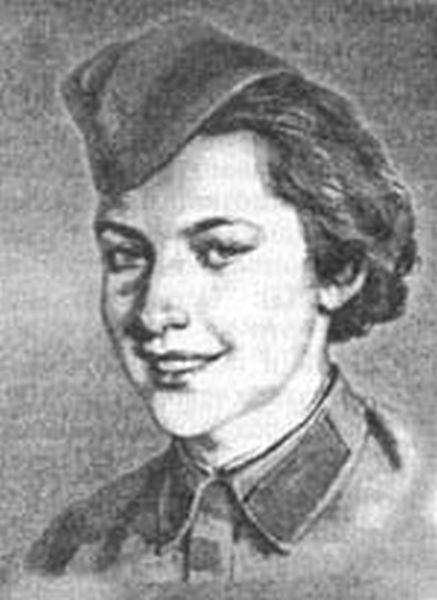 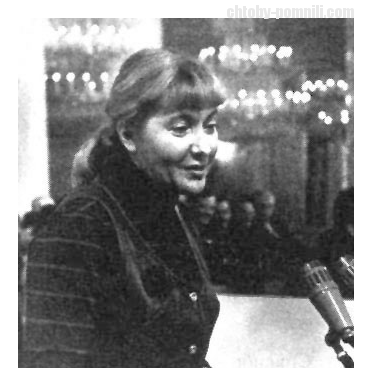 1944г.                                                  1989 г.Ю.В. Друнина.(санитарка в авиаполку на Дальнем Востоке, затем санинструктор на 2-м Белорусском и 3-м Прибалтийском фронтах).Фрагменты воспоминаний Ю.В. ДрунинойО детстве: «Спасение челюскинцев, тревога за плутающую в тайге Марину Раскову, покорение полюса, Испания - вот чем жили мы в детстве. И огорчались, что родились слишком поздно... Удивительное поколение! Вполне закономерно, что в трагическом сорок первом оно стало поколением добровольцев...» О войне: «Мы шли, ползли, бежали, натыкаясь на немцев, теряя товарищей, опухшие, измученные, ведомые одной страстью - пробиться! Случались и минуты отчаяния, безразличия, отупения, но чаще для этого просто не было времени - все душевные и физические силы были сконцентрированы на какой-нибудь одной конкретной задаче: незаметно проскочить шоссе, по которому то и дело проносились немецкие машины, или, вжавшись в землю, молиться, чтобы фашист, забредший по нужде в кусты, не обнаружил тебя, или пробежать не-сколько метров до спасительного оврага, пока товарищи прикрывают твой отход. А надо всем - панический ужас, ужас перед пленом. У меня, девушки, он был острее, чем у мужчин. Наверное, этот ужас здорово помогал мне, потому что был сильнее страха смерти».«Полковая разведка притащила «языка». Перед тем, как передать его в штаб, ребята попросили меня «чуток отремонтировать фрица». «Фриц» - молодой оберлейтенант - лежал на спине с закрученными назад руками. Светловолосый, с правильными резкими чертами мужественного лица, он был красив той плакатной «арийской» красотой, которой, между прочим, так не хватало самому фюреру. Пленного даже не слишком портили здоровенная ссадина на скуле и медленная змейка крови, выползавшая из уголка рта. На секунду его голубые глаза встретились с моими, потом немец отвел их и продолжал спокойно смотреть в осеннее небо с белыми облачками разрывов - били русские зенитки... <...> Что-то вроде сочувствия шевельнулось во мне. Я смочила перекисью ватный тампон и наклонилась над раненым. И ту же у меня помутилось в глазах от боли. Рассвирепевшие ребята подняли меня с земли. Я не сразу поняла, что случилось. Фашист, которому я хотела помочь, изо всей силы ударил меня под-кованным сапогом в живот...»Стихи Ю.В. Друниной* * *Я столько раз видала рукопашный,Раз наяву. И тысячу - во сне.Кто говорит, что на войне не страшно,Тот ничего не знает о войне.* * *Да и не с кем гулятьВ сорок пятом году...(Нашим детям понятьТрудно эту беду,)По России гремелКостылей перестук...Эй, пускай бы без ног,Эх, пускай бы без рук!Приложение 2.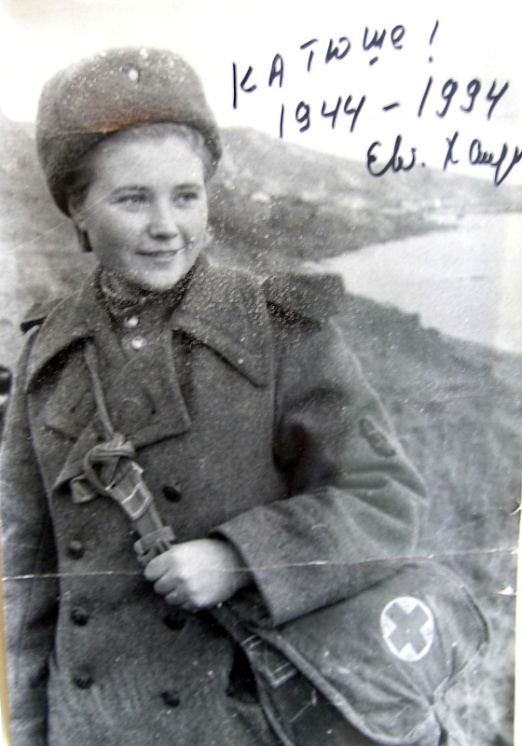 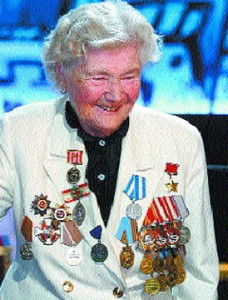 1944 г.                                             2008 г.Е.И. Михайлова (Дёмина)(Санинструктор 369-го отдельного батальона морской пехоты и старшим  санинструктором сводной роты Берегового отряда сопровождения Дунайской военной флотилии. Одна из немногих женщин, служивших в разведке морской пехоты. Герой Советского Союза).Фрагменты воспоминаний	О взятии крепости Илок: «Весь огонь фашистов был направлен на нас, но зато это дало возможность нашим сухопутным войскам с успехом атаковать противника и выполнить поставленную задачу, сокрушив врага. В эти решающие часы, находясь в ледяной воде, превозмогая сильную боль в раненой руке, я, что есть сил, сжимала автомат и стреляла по врагу. Спасти боевых товарищей – в тот момент было самым важным. С перевязанной рукой оттаскивала и привязывала к торчащим из воды деревьям обессилевших раненых, чтобы те не утонули».	О сражении за Имперский мост в Вене: «Войдя в город, мы увидели, как полыхает венский театр – гордость мировой культуры. На его спасение бросились наши моряки: из здания выбрасывали и тушили горящие гобелены. Как сердечно нас встречали местные жители! В память о тех событиях на Имперском мосту была сделана надпись: «Морякам, героям, дунайцам от благодарных жителей Вены»».Приложение 3.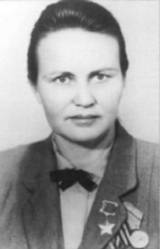 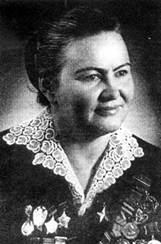 1944 г.                                                 1981 г.М.К. Ба́йда(Санинструктор в звании старшего сержанта. Герой Советского Союза)	О «языке»: «Гитлеровец оказался здоровенный, да ещё всё время сопротивлялся, хотя руки у него и были связаны. В общем, пришлось повозиться с этим «языком», задержалась сама и задержала товарищей. В результате один разведчик погиб, другой был ранен. За нарушение дисциплины получила от командира трое суток гауптвахты. Правда, отбыть наказание не довелось. «Часа через два, — вспоминала Мария Карповна, — меня освободили, приказали одеться «по-женски» (обычно мы ходили в галифе и сапогах) и явиться в штаб. Там шёл допрос пленного. Смотрю — «язык», которого я притащила. Докладываю о прибытии. И тут пленного спрашивают: «Узнаете?»… Потом мне рассказали, что на допросе немец отказывался отвечать и всё твердил: «Рус, капут!». Внимательно посмотрев на меня, гитлеровец вдруг заволновался, лицо его исказила гримаса, и он стал быстро и зло говорить. Переводчик еле успевал переводить: «Как, меня взяла в плен эта женщина? — удивился верзила. — Не может быть! Я пол-Европы победоносно прошёл. А тут попался в руки русской бабе?». Не знаю, как подействовала на пленного наша встреча, только стал он разговорчивым, и наш командир разведки потом благодарил всю группу, ну и меня в том числе, за «языка», который дал ценные сведения о системе обороны».	После войны: Задали вопрос: «Что побудило вас пойти в разведчики? Романтика опасной боевой работы?», - этому вопросу Мария Карповна была очень удивлена: «Какая романтика? Я видела столько крови и страданий, что просто у меня окаменело сердце. Не могла забыть разрушенные хаты, убитых детей, стариков и женщин. На поле боя на моих глазах гибли люди. Умирали молодые, в расцвете сил — им бы еще жить да жить, трудиться для счастья! Вот и пришло решение уйти с медицинской работы в строй. Сила и ловкость у меня были. Стрелять я умела, правда, не так, как Людмила Павличенко. Могла двигаться незаметно и бесшумно, свободно ориентироваться на местности — ведь нередко, разыскивая раненых, приходилось ползать по «ничейной» полосе, в нескольких десятках метров от немецких окопов…»Приложение 4.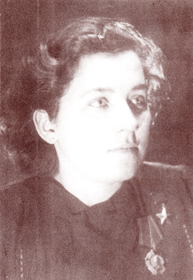 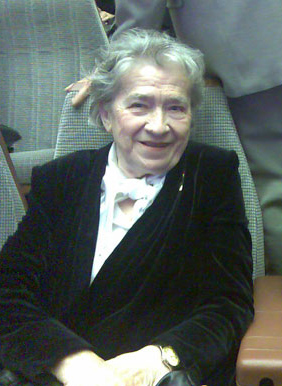 1943 г.                                           2008 г.Н.В. Троян(Советская разведчица и медсестра партизанского отряда «Буря».Герой Советского Союза).Приложение 5.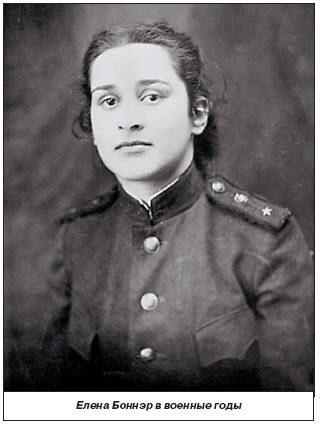 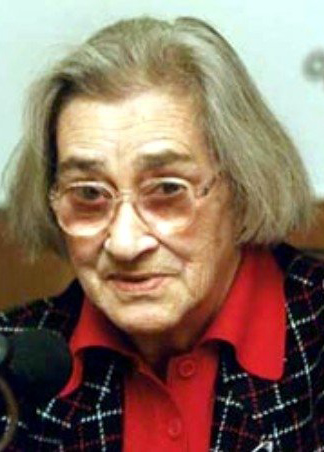 1943 г.                                               1997 г.Е.Г. Мазáник(Партизанка. Герой Советсвкого Союза).Приложени 6.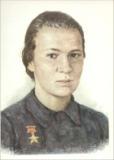 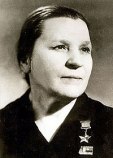 1944 г.                                            1975 г.М.Б. Осипова(Организатор и руководитель одной из первых подпольных организаций в Минске.   Герой Советского Союза).Приложение 7.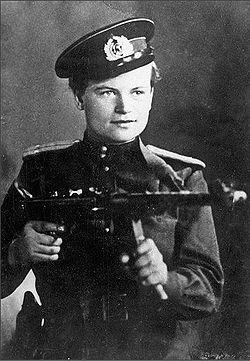 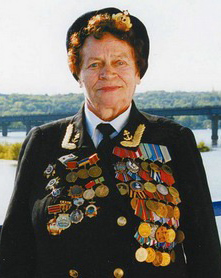 1944 г.                                                1995 г.Е.Н. Завалий(Единственная в истории Второй мировой войны женщина-командир морской пехоты, разведывательного подразделения. Герой Советского Союза).Приложение 8.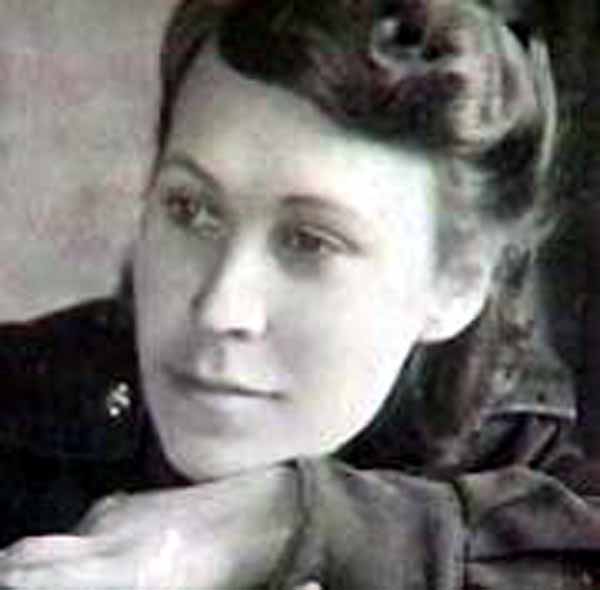 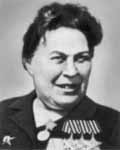 1944 г.                                    1969 г.Н.А. Журкина (Киёк)(Воздушный стрелок-радист 99-го отдельного гвардейского разведывательного авиационного полка 15-й воздушной армии II-го Прибалтий-ского фронта. Полный Кавалер ордена Славы).Приложение 9.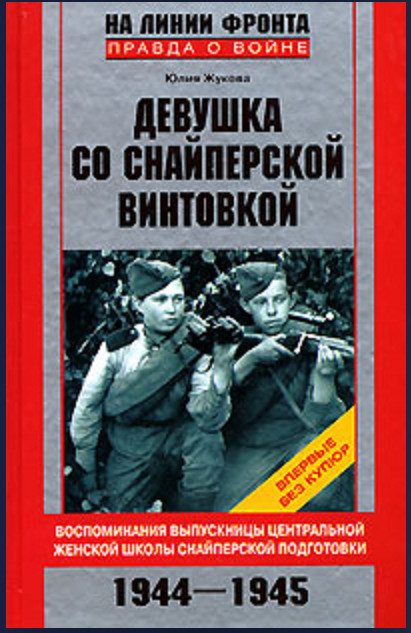 Ю.К. Жукова(Снайпер 611-го стрелкового полка, III-го Белорусского фронта. Герой Советского Союза)Фрагмент книги воспоминаний 	Из введения: «Я никогда не думала о том, чтобы писать воспоминания, всегда считала, что это дело только личностей неординарных, совершивших что-то значительное, важное. Поэтому, когда мне предложили написать о своем времени и о себе, это показалось мне ненужной затеей. Однако постепенно идея завладела мной. Мне стало казаться, что жизнь любого человека представляет интерес, поскольку он – отражение своего времени, он свидетель, а то и участник исторических событий. <…> Я стала участницей одного из самых трагических, но и великих событий XX века – Великой Отечественной войны. Моя работа в комсомоле совпала с периодом многих созидательных начинаний молодежи. Почти 30 лет отдала я любимому делу – народному образованию. <…> Я всегда честно служила Советской Родине, моему народу. Никогда не искала в жизни легких путей и личной выгоды, всегда старалась помогать людям. Нынешняя трагедия страны – это и моя личная трагедия, так как свою судьбу я никогда не отделяла от судьбы страны <…> История моей жизни – это крохотная частичка истории моего поколения. <…> Для меня всё, что связано с войной, – это самое трудное, но и самое святое. Мое участие в войне – это моя боль, но и моя гордость. Все прошедшие годы я старалась забыть о войне, но память постоянно возвращала меня к тем далеким временам.	Сейчас о войне пишут много и правды, и неправды. Меня оскорбляет, когда некоторые учёные, писатели, журналисты, кинематографисты с каким-то злобным упоением и страстью (особенно в 1990-е гг.) фальсифицируют историю Великой Отечественной войны, принижают роль Советского Союза в разгроме фашистской Германии, унижают и оскорбляют тех, кто одержал победу в войне 1941-1945 гг. Прочитала у К. Паустовского: «Нет ничего омерзительнее, чем равнодушие человека к своей стране, её прошлому, настоящему и будущему, к её языку, быту… и людям…»	Мне довелось испытать трудности военного времени в тылу и хлебнуть солдатского лиха на фронте. <…> Хочется, чтобы среди моих читателей было больше молодежи, в руках молодых – будущее страны, за свободу и само существование которой отдали жизнь многие миллионы советских людей.Приложение 10.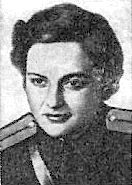 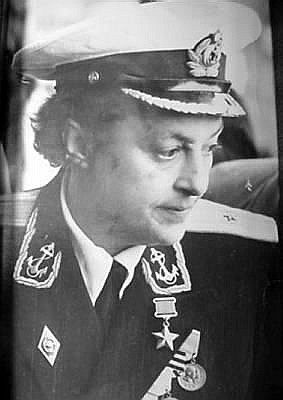 1943 г.                                              1965 г.Л.М. Павличенко.(Снайпер 25-й Чапаевской стрелковой дивизии, майор. К Июлю 1942 г. снайпер 2-й роты 54-го стрелкового полка (25-я стрелковая дивизия, Приморская армия, Северо-Кавказский фронт). Герой Советского Союза).Приложение 11.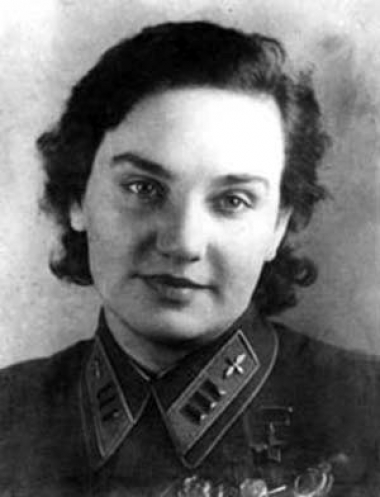 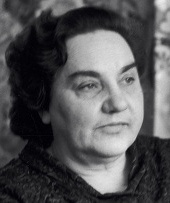 1942 г.                                                  1965 г.В.С. Гризодубова(Лётчица, участница одного из рекордных перелётов, первая женщина Герой Социалистического Труда. Герой Советского Союза).Приложение 12.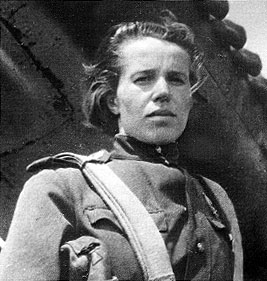 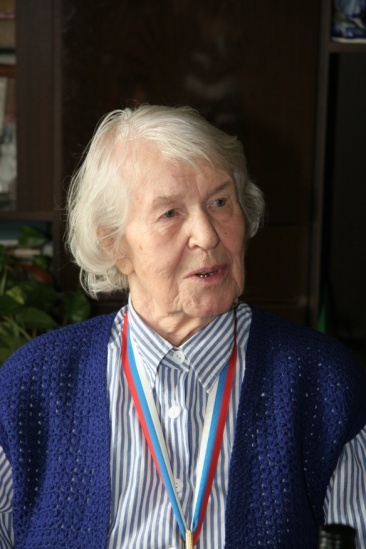 1944 г.                                              1991 г.А.А. Тимофеева-Егорова(лётчик-штурмовик, Герой Советского Союза, капитан).Приложение 13.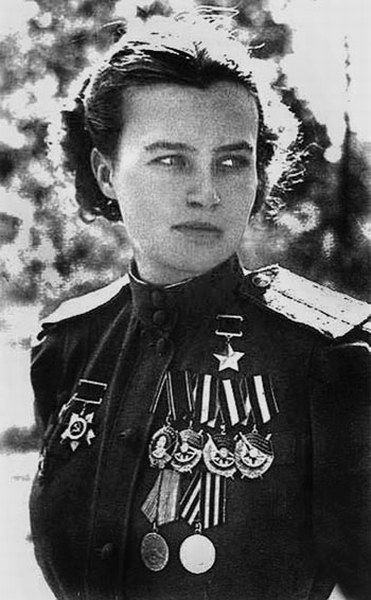 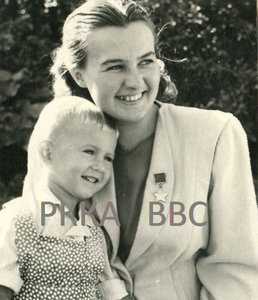 1945 г.                                                                     1975 г.Н.Ф. Меклин (Кравцова)(Старший лётчик 46-го гвардейского ночного бомбардировочного авиационного полка 325-й ночной бомбардировочной авиадивизии IV-й воздушной армии II-го Белорусского фронта, гвардии лейтенант. Герой Советского Союза).Приложение 14.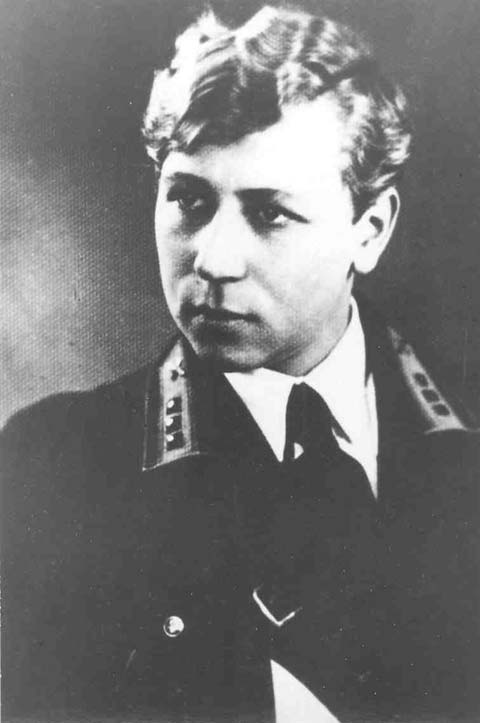 1940 г.Е.И. Зеле́нко(Лётчица, старший лейтенант. Единственная в мире женщина, совершившая воздушный таран. Герой Советского Союза).Приложение 15.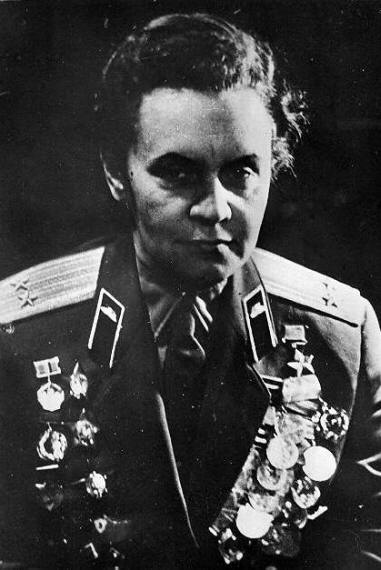 1965 г.И.Н. Левченко  (Гвардии подполковник, бывшая санинструктор роты 744-го стрелкового полка 149-й стрелковой дивизии 61-й армии Брянского фронта, бывшая офицер связи 41-й гвардейской танковой бригады 7-го механизированного корпуса II-го и III-го Украинского фронтов. Герой Советского Союза).Приложение 16.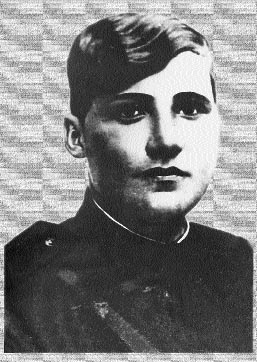 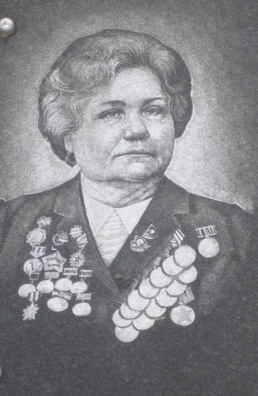 1943 г.                                             1995 г.М.И. Лагунова(Механик-водитель танка Т-34 56-й Гвардейской танковой бригады  I-го и II-го Украинского фронтов. Награждена орденом Красной Звезды).Приложение 17.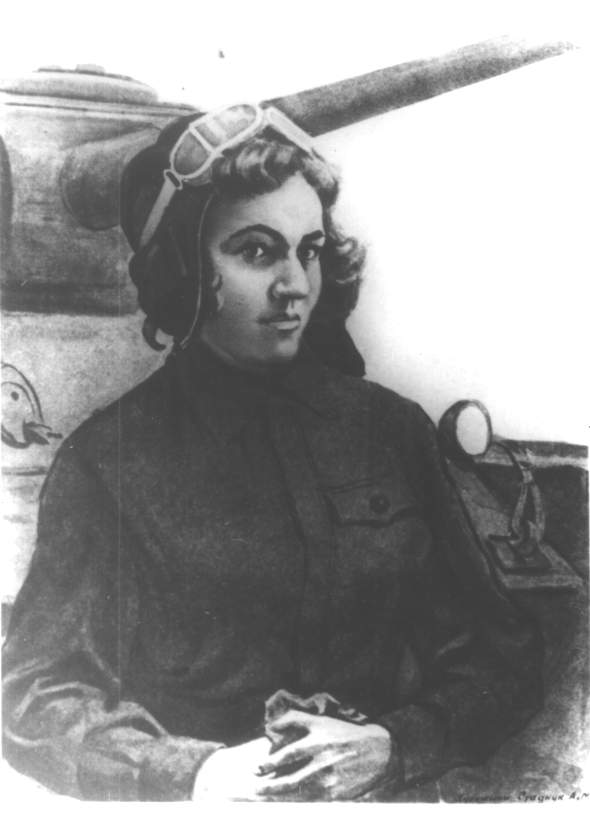 1943 г.М.В. Октябрьская (дев. Гарагуля)(Механик-водитель танка Т-34. Герой Советского Союза).